SUPPORTING INFORMATIONSilver-Catalyzed Decarboxylative Homo-coupling reaction to Form Symmetrical Difluoromethylated DerivativesGeneral Information: 1H, 13C  and  19F  NMR  spectra were recorded in CDCl3 on a Bruker AV-500 spectrometer. Chemical shifts for  lH  NMR  spectra are reported in ppm relative to residual  CHCl3  as internal reference (δ 7.26 ppm for 1H) downfield from TMS, chemical shifts for 13C NMR spectra are reported in ppm relative to internal CDCl3 (δ 77.16 ppm for 13C), and chemical shifts for 19F NMR spectra are reported in ppmdownfield from internal fluorotrichloromethane (CFCl3). Coupling constants (J) are given in Hertz (Hz). The terms m, s, d, t, q refer to multiplet, singlet, doublet, triplet, quartet, respectively; br refers to a broad signal. High resolution mass spectra (HRMS) and Mass spectra (MS) were recorded using an Electron impact (EI) or Electrospray ionization (ESI) techniques. High resolution mass spectra (HRMS) was recorded on Agilent G6500 iFunnel Q-TOF LC/MS.General Procedure for the Synthesis of difluoromethylated derivatives A mixture of Aryldifluoroacetates (0.60 mmol), AgNO3 (0.3 mmol), and (NH4)S2O8 (1.2 mmol) and KHCO3 (0.3 mmol) was added to in 3.0 mL of DMSO under N2 atmosphere. The solution was stirred at 120oC for 2 h. Then the reaction mixture was extracted with ethyl acetate and water. The combined organic layer was dried over Na2SO4, filtered and concentrated. The residue was purified by flash column chromatography on silica gel to give the desired difluoromethylated derivatives (2a-2m).Optimization of the Reaction ConditionsTable S1. Optimization varying different oxidant 1                           K2S2O8                        34 2                          (NH4)2S2O8                     68 3                           Na2S2O8                      42 4                           PhI(OAC)2                    31  Determined by 19F NMR spectroscopy using PhCF3 as an internal standard, in the presence of 1a (0.6mmol), AgNO3 (0.3 mmol), KHCO3 (0.3 mmol), with different oxidant (1.2 mmol), 2h, N2 atmosphere at 120oC temperature.Conclusion: initially we carried out the optimization reactions with 1a, giving maximum 19F-NMR from (NH4)2S2O8.Table S2. Optimization varying different baseDetermined by 19F NMR spectroscopy using PhCF3 as an internal standard, in the presence of 1a (0.6mmol), AgNO3 (0.3 mmol), (NH4)2S2O8 (1.2 mmol), with different Base, 2h, N2 atmosphere at 120oC temperatureConclusion: initially we found that KHCO3 gave best result.Table S3. Optimization varying different catalystDetermined by 19F NMR spectroscopy using PhCF3 as an internal standard, in the presence of 1a (0.6mmol), (NH4)2S2O8 (1.2 mmol),KHCO3 (0.3mmol) with different catalyst, 2h, N2 atmosphere at 120oC temperature.Conclusion: initially we found that Combination of AgNO3 gave best result.Table S4. Optimization varying different equivalent of catalystDetermined by 19F NMR spectroscopy using PhCF3 as an internal standard, in the presence of 1a (0.6 mmol), (NH4)2S2O8 (1.2 mmol),KHCO3 (0.3mmol) with different equiv catalyst, 2h, N2 atmosphere at 120oC.Conclusion: we found that Combination of 0.5 equiv. of AgNO3 gave best result.Table S5. Optimization varying different time.Conclusion: we found that 2h gave best result.Mechanistic StudyPrimary Mechanistic Study.A mixture of aryldifluoroacetate (0.60mmol), AgNO3 (0.3mmol), and (NH4)S2O8(1.2mmol), KHCO3 (0.3mmol) and TEMPO (0.6mmol) or (1.2mmol) in 3.0mL of DMSO under N2 atmosphere. The solution was stirred at 120oC for 2 h. When 1.0 equiv TEMPO was added, the reaction yield decreased to 4%. When 2.0 equiv TEMPO was added, no product was observed, The reaction was completely suppressed, but unfortunately we did not capture TEMPO-CF2Ph, probably because this species is unstable at high temperatures.Study on defluoro homocoupling reactionCharacterization of the products1,2-Bis(4-methoxyphenyl)-1,1,2,2-tetrafluoroethane (2a) White solid, m.p. 201-203°C, 65% yield. 1H NMR (CDCl3) δ: 7.34 (d, J=8.8 Hz, 4H), 6.90 (d, J=8.8 Hz, 4H), 3.86 (s, 6H). 19F NMR (CDCl3) δ: -110.96 (s, CF2). 13C NMR ((CD3)2SO): low solubility, only four kinds of carbons were observed δ: 161.9, 128.6 (m), 114.4, 55.9. IR (KBr, cm-1): max = 3031, 2969, 1614, 1514, 1251, 1090, 828, 783. HRMS (EI): calcd for C16H14F4O2 (M+) 314.0924; found 314.0926.1,2-Bis(4-methylphenyl)-1,1,2,2-tetrafluoroethane (2b)White solid, mp 137-140°C, 53% yield. 1H NMR (CDCl3) δ: 7.33 (d, J=8.3 Hz, 4H), 7.21 (d, J=8.1 Hz, 4H), 2.39 (s, 6H). 19F NMR (CDCl3) δ: -111.36 (s, 2CF2). 13C NMR (CDCl3) δ: 141.0, 128.8, 128.1-128.3 (m), 126.9 (m), 116.8 (tt, 1JCF=250.7 Hz, 2JCF=36.4 Hz), 21.4. IR (KBr, cm-1): max = 3029, 2927, 1612, 1510, 1257, 1088, 866, 768. MS (EI) m/z: 282 (M+, 10%), 141 (100), 101 (7), 91 (14). HRMS (EI): calcd for C16H14F4 (M+) 282.1026; found 282.10291,2-bis(4-fluorophenyl)-1,1,2,2-tetrafluoroethane (2c)White solid, mp 163-166 °C, 21% yield. 1H NMR (CDCl3) δ: 7.46 (s, 8H), 1.35 (s, 18H), 19F NMR (CDCl3) δ: -110.5 (s, 4F, CF2). 13C NMR (CDCl3) δ: 154.1, 128.1 (t, 2JCF=25.0 Hz), 126.8 (m), 125.1, 116.8 (tt, 1JCF=250.7 Hz, 2JCF=37.7 Hz), 34.8, 31.2. IR (KBr, cm-1): max = 3063, 2959, 1614, 1514, 1262, 1084, 862, 820. HRMS (EI) calcd for C22H26F4 (M+) 366.1965; found 366.1967. 1,2-Bis(4-fluorophenyl)-1,1,2,2-tetrafluoroethane (2d)White solid, mp 99-100 °C, 40% yield. 1H NMR (CDCl3) δ: 7.44-7.46 (m, 4H), 7.11 (t, J=8.5 Hz, 4H). 19F NMR (CDCl3) δ: -108.9 (s, 2F, Ar–F), -111.09 (s, 4F, CF2). 13C NMR (CDCl3) δ: 164.4 (d, 1JCF=249.8 Hz), 129.2 (m), 126.7 (t, 2JCF=27.1 Hz), 116.3 (tt, 1JCF=251.7 Hz, 2JCF=36.6 Hz), 115.4 (d, 2JCF=21.9 Hz). IR (KBr, cm-1): max = 3076, 1606, 1513, 1243, 1086, 832, 794. MS (EI) m/z: 290 (M+, 5%), 145 (100), 125 (3), 95 (10), 75 (6). HRMS (EI) calcd for C14H8F6 (M+) 290.0525; found 290.0528.1,2-Bis(4-chlorophenyl)-1,1,2,2-tetrafluoroethane (2e)White solid, mp. 93-94 °C, 26% yield. 1H NMR (CDCl3) δ: 7.38-7.43 (m, 8H). 19F NMR (CDCl3) δ: -111.63 (s, CF2). 13C NMR (CDCl3) δ: 137.6, 129.0 (t, 2JCF=25.5 Hz), 128.6, 128.4 (m), 116.2 (tt, 1JCF=252.2 Hz, 2JCF=36.4 Hz). IR (KBr, cm-1): max = 3097, 1596, 1488, 1253, 1090, 887, 813. HRMS (EI) calcd for C14H8Cl2F4 (M+) 321.9934; found 321.9935.1,2-bis(4-bromophenyl)-1,1,2,2-tetrafluoroethane (2g)White solid, mp. 98-100 °C, 38% yield. 1H NMR (CDCl3) δ: 7.58 (d, J=8.6 Hz, 4H), 7.11 (d, J=8.5 Hz, 4H). 19F NMR (CDCl3) δ: -116.77 (s, CF2). 13C NMR (CDCl3) δ: 131.6, 129.5 (t, 2JCF=25.9 Hz), 128.6 (m), 125.9, 116.2 (tt, 1JCF=252.3 Hz, 2JCF=36.5 Hz). IR (KBr, cm-1): max = 3099, 1587, 1483, 1254, 1082, 881, 803. HRMS (EI) calcd for C14H8Br2F4 (M+) 409.8923; found 409.8924.1,1,2,2-Tetrafluoro-1,2-diphenylethane (2h)White solid, mp. 125-127 °C, 48% yield. 1H NMR (CDCl3) δ: 7.40-7.51 (m, 10H). 19F NMR (CDCl3) δ: -111.84 (s, 4F, CF2). 13C NMR (CDCl3) δ: 130.9, 130.9 (t, 2JCF=26.4 Hz), 128.1, 126.9 (m), 116.6 (tt, 1JCF=254.9 Hz, 2JCF=36.3 Hz). IR (KBr, cm-1): max = 3073, 1606, 1494, 1253, 1074, 876, 753. MS (EI) m/z: 254 (M+, 10%), 127 (100), 77 (15), 51 (5). HRMS (EI) calcd for C14H10F4 (M+) 254.0713; found 254.0716.1,1,2,2-tetrafluoro-1,2-di-o-tolylethane (2i)White solid, mp. 55-58°C, 34% yield. 1H NMR (CDCl3) δ: 7.35-7.37 (m, 4H), 7.19-7.23 (m, 4H), 2.31 (s, 6H), 19F NMR (CDCl3) δ: -106.7 (s, 4F, CF2). 13C NMR (CDCl3) δ: 137.9, 132.1, 130.8, 128.8 (m), 129.0 (t, 2JCF=22.0 Hz), 125.4, 118.7 (tt, 1JCF=253.4 Hz, 2JCF=36.6 Hz), 20.4 (m). IR (KBr, cm-1): max = 3053, 2925, 1603, 1498, 1252, 1064, 884, 758. HRMS (EI) calcd for C16H14F4 (M+) 282.1026; found 282.1027.1,1,2,2-tetrafluoro-1,2-bis(2-methoxyphenyl)ethane (2j)Pale yellow solid, mp. 77-80 °C, 30% yield. 1H NMR (CDCl3) δ: 7.37-7.42 (m, 4H), 6.93-6.96 (m, 2H), 6.88 (d, J=8.2 Hz, 2H), 3.58 (s, 6H). 19F NMR (CDCl3) δ: -108.8 (s, 4F, CF2). 13C NMR (CDCl3) δ: 158.2, 132.3, 129.4 (m), 119.8, 119.7 (t, 2JCF=23.3 Hz), 117.3 (tt, 1JCF=255.2 Hz, 2JCF=35.4 Hz), 111.8, 55.6. IR (KBr, cm-1): max = 3044, 2979, 1614, 1508, 1247, 1081, 821, 757. HRMS (EI) calcd for C16H14F4O2 (M+) 314.0924; found 314.0923. 1,2-bis(3,4-dimethylphenyl)-1,1,2,2-tetrafluoroethane (2k)White solid, mp 152-155 °C, 46% yield. 1H NMR (CDCl3) δ: 7.27 (t, J=8.6 Hz, 2H), 7.12 (t, J=7.7 Hz, 1H), 2.31 (s, 3H), 2.24 (s, 3H). 19F NMR (CDCl3) δ: -103.9 (s, 4F, CF2). 13C NMR (CDCl3) δ: 138.3, 136.6, 132.5, 129.2 (t, 2JCF=24.6 Hz), 126.7 (m), 118.9 (tt, 1JCF=253.1 Hz, 2JCF=37.4 Hz), 20.9, 16.1. IR (KBr, cm-1): max = 3035, 2979, 1614, 1510, 1253, 1085, 802, 757. HRMS (EI) calcd for C18H18F4 (M+) 310.1339; found 310.1341.1,1,2,2-tetrafluoro-1,2-dimesitylethane (2l)White solid, mp 103-106 °C, 85% yield. 1H NMR (CDCl3) δ: 6.86 (s, 4H), 2.27-2.30 (m, 18H), 19F NMR (CDCl3) δ: -100.3 (s, 4F, CF2). 13C NMR (CDCl3) δ: 140.1, 139.3 (m), 131.5, 125.1 (t, 2JCF=21.1 Hz), 121.0 (tt, 1JCF=255.3 Hz, 2JCF=38.3 Hz), 22.2, 20.8. IR (KBr, cm-1): max = 3052, 2969, 1610, 1507, 1232, 1071, 848. HRMS (EI) calcd for C20H22F4 (M+) 338.1652; found 338.1651.1,1,2,2-tetrafluoro-1,2-di(naphthalen-2-yl)ethane (2m)White solid, mp 153-156 °C, 32% yield). 1H NMR (CDCl3) δ: 8.20 (d, J=8.2 Hz, 1H), 7.95 (d, J=8.2 Hz, 1H), 7.85-7.87 (m, 1H), 7.57-7.59 (m, 1H), 7.43-7.50 (m, 2H), 7.38-7.41 (m, 1H), 19F NMR (CDCl3) δ: -103.9 (s, 4F, CF2). 13C NMR (CDCl3) δ: 133.9, 132.4, 130.6, 128.7, 127.9 (m), 126.9, 126.7 (t, 2JCF=22.2 Hz), 125.9, 125.3 (m), 124.1, 119.2 (tt, 1JCF=254.4 Hz, 2JCF=36.6 Hz). IR (KBr, cm-1): max = 3050, 2921, 1594, 1511, 1141, 1071, 887, 776. HRMS (EI) calcd for C22H14F4 (M+) 354.1026; found 354.1029.thiophene-2-carboxylic acid  (3n)Yellowish solid, mp. 125-129 °C, 70% yield). 1H NMR (CDCl3) δ: 7.89-7.90 (m, 1H), 7.64-7.65 (m, 1H), 7.14-7.15 (m, 1H). 13C NMR (CDCl3) δ: 167.8, 135.0, 134.0, 133.0, 128.1. IR (KBr, cm-1): max = 3084, 1652, 1403, 1243, 1114, 1037, 809, 702. MS (EI) m/z: 128 (M+, 74%), 111 (100), 45 (12), 57 (10).2,4-dimethoxybenzoic acid  (3o)Yellowish solid, mp 105-107 °C, 60% yield. 1H NMR (CDCl3) δ: 8.12 (d, J=8.8 Hz, 1H), 6.62-6.65 (m, 1H), 6.52 (d, J=2.3 Hz, 1H), 4.03 (s, 3H), 3.87 (s, 3H). 13C NMR (CDCl3) δ: 165.5, 165.2, 135.5, 110.4, 106.5, 98.6, 56.6, 55.8. IR (KBr, cm-1): max = 2978, 2842, 1646, 1615, 1272, 1064, 836, 778. MS (EI) m/z: 182 (M+, 94%), 135 (100),165 (74), 153 (39). 1,2-bis(2,4-dimethoxyphenyl)ethane-1,2-dione (4o)Pale yellow solid, mp 195-197 °C, 31% yield. 1H NMR (CDCl3) δ: 8.04 (d, J=8.8 Hz, 1H), 6.62-6.64 (m, 1H), 6.40 (d, J=2.3 Hz, 1H), 3.87 (s, 3H), 3.58 (s, 3H). 13C NMR (CDCl3) δ: 192.0, 165.9, 162.1, 117.0, 106.5, 98.5, 55.8, 55.6. IR (KBr, cm-1): max = 3075, 2971, 1679, 1618, 1478, 736. MS (ESI) m/z: 330 (M+, 2%), 165 (100), 166 (10), 122 (6).Copies of 1H NMR, 19F NMR, 13C NMR spectra of 2a-2m1H NMR Spectra of 2a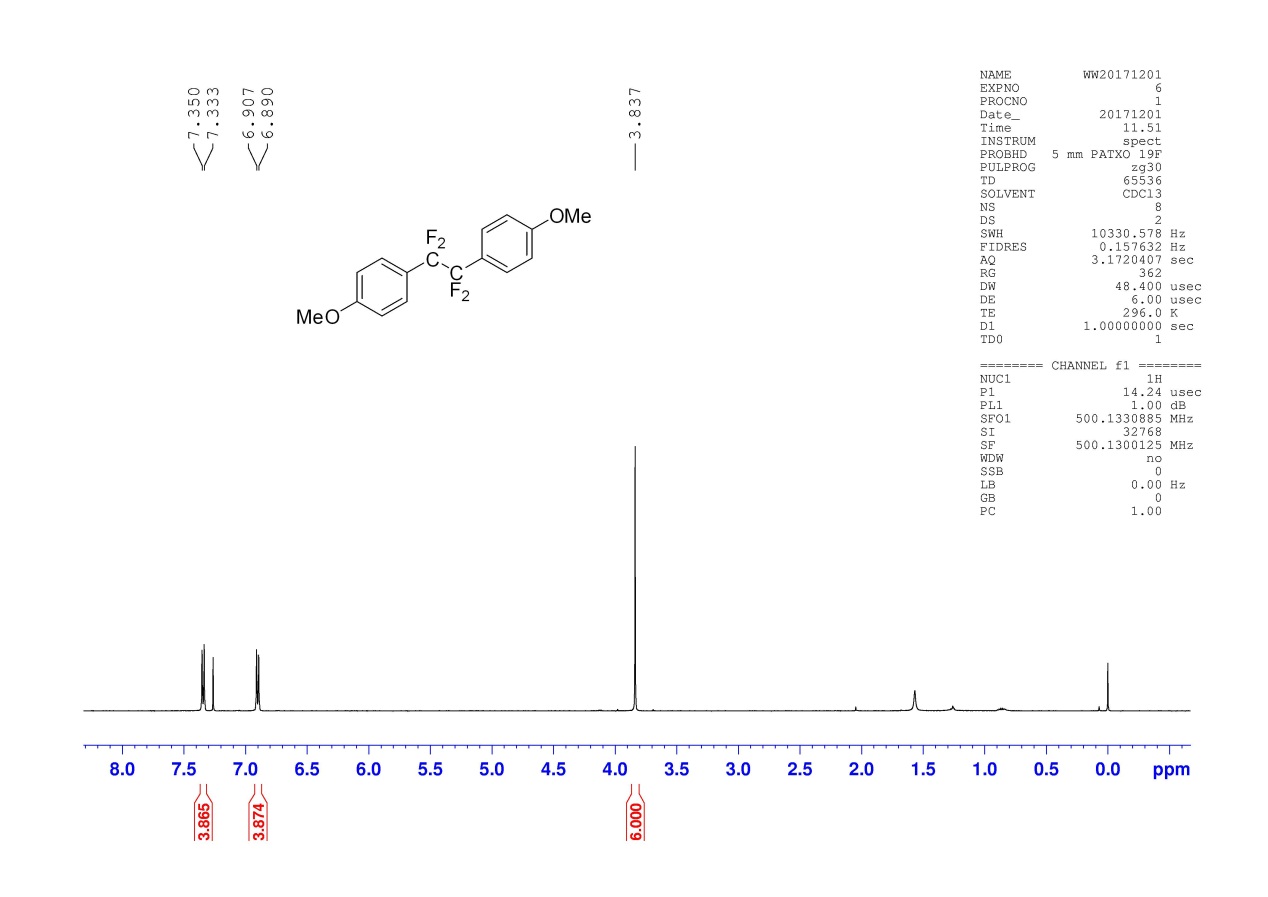 13C NMR Spectra of  2a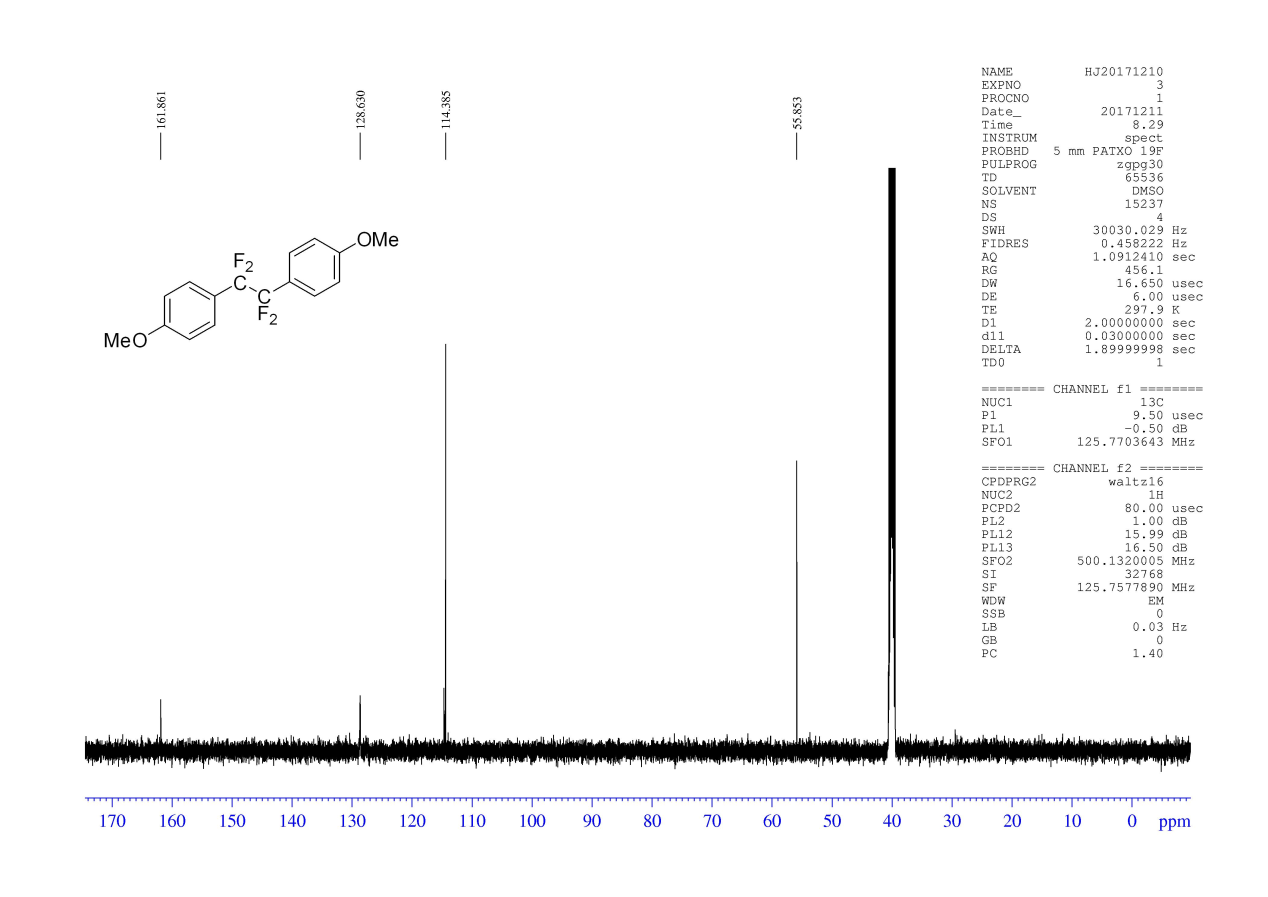 19F NMR Spectra of  2a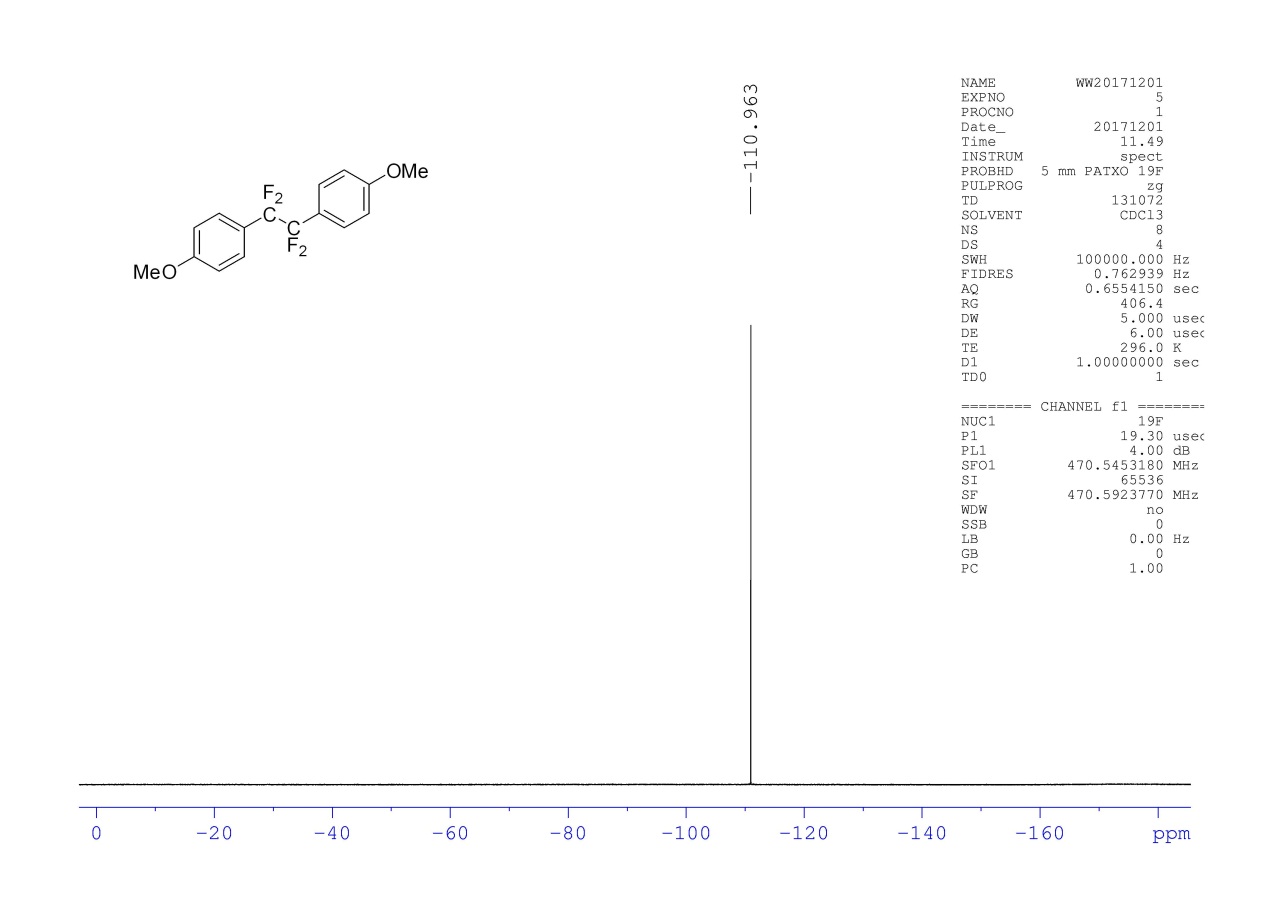 1H NMR Spectra of  2b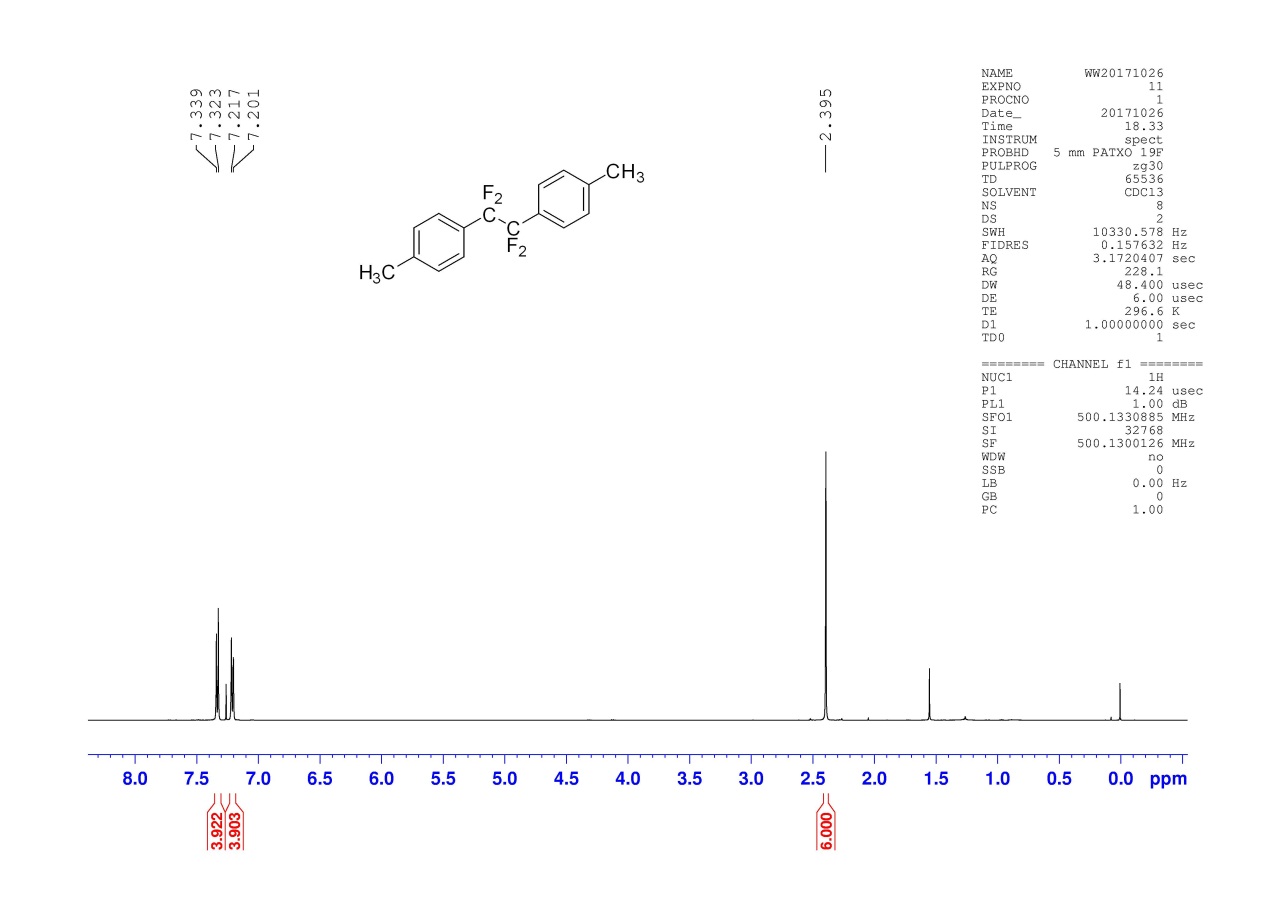 13C NMR Spectra of  2b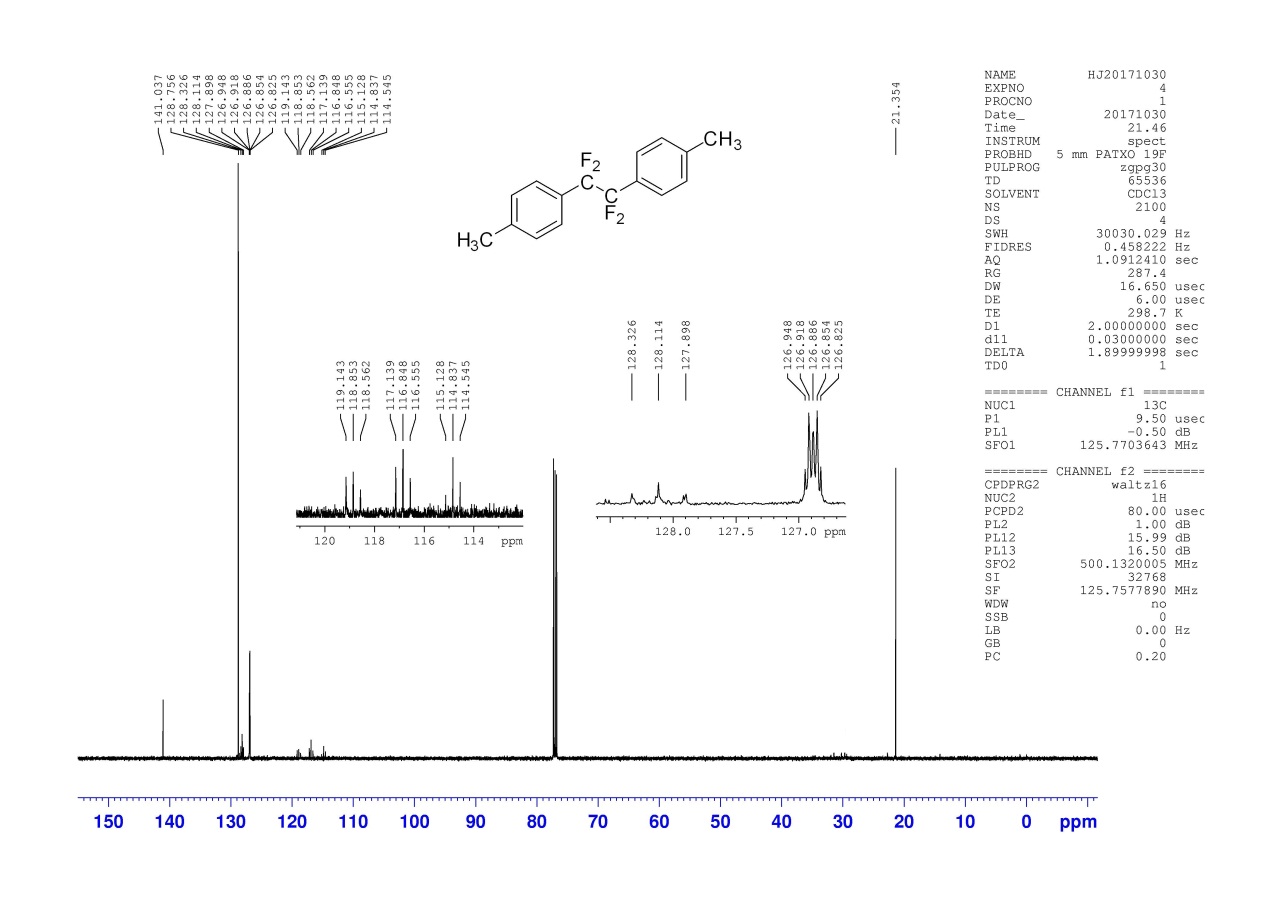 19F NMR Spectra of  2b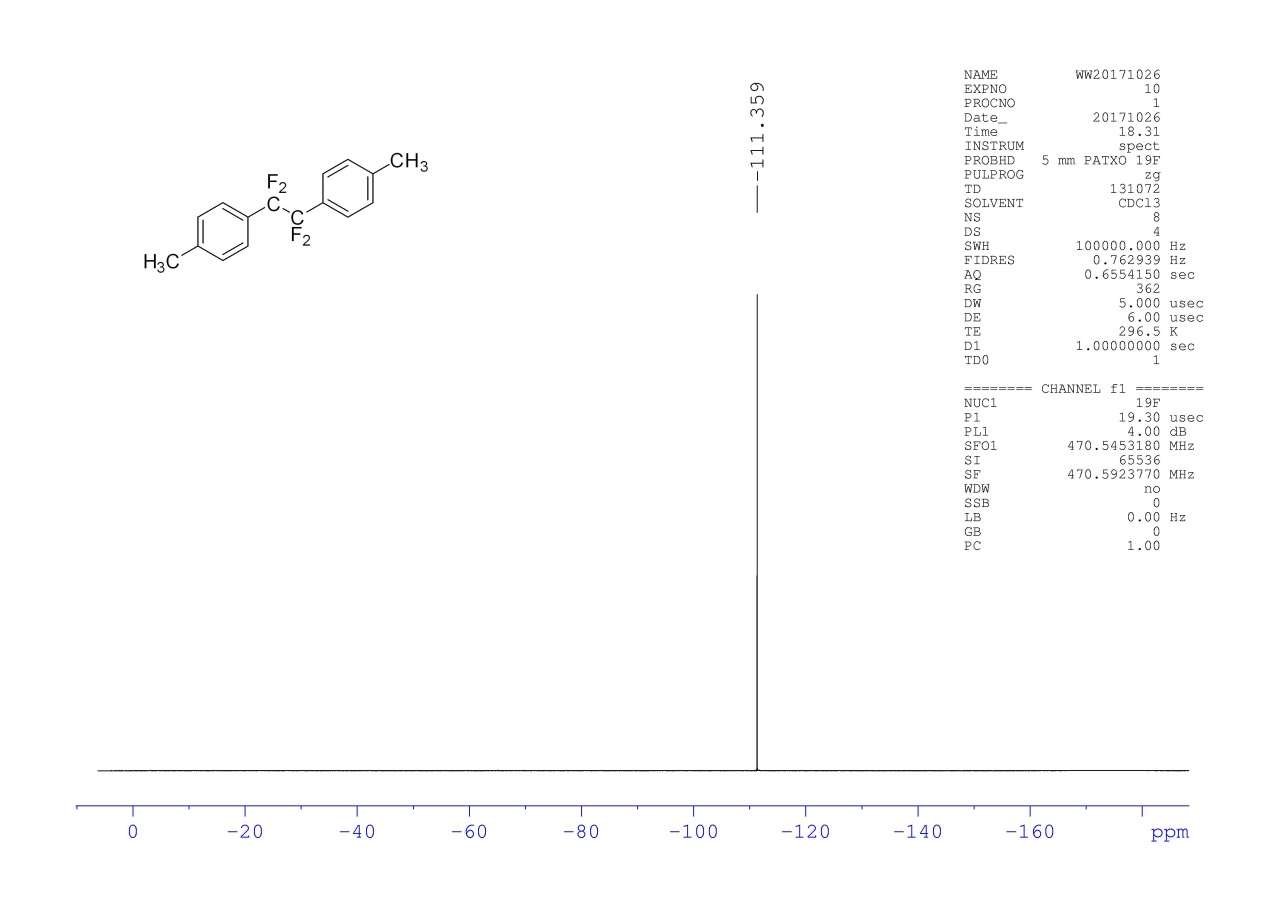 1H NMR Spectra of  2c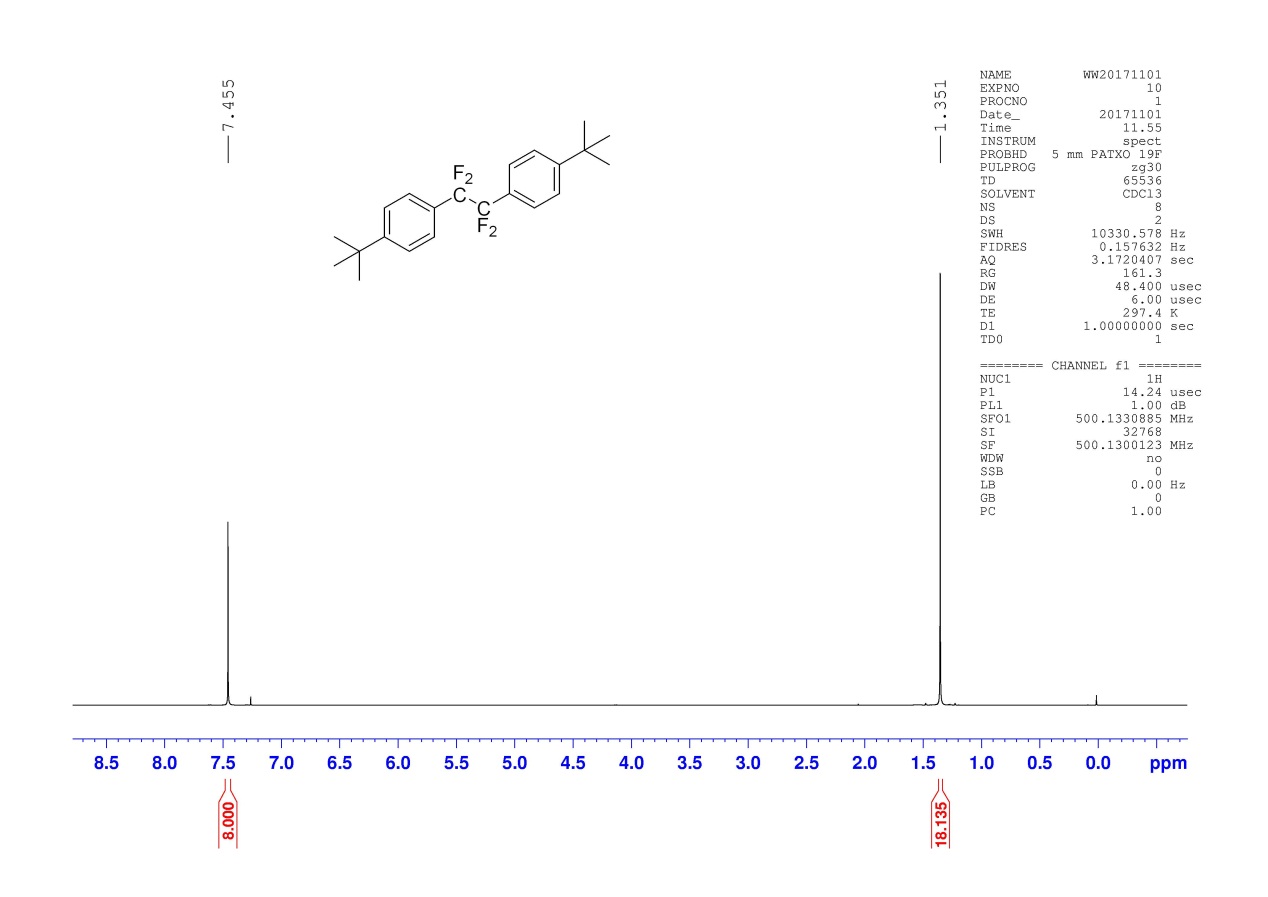 13C NMR Spectra of  2c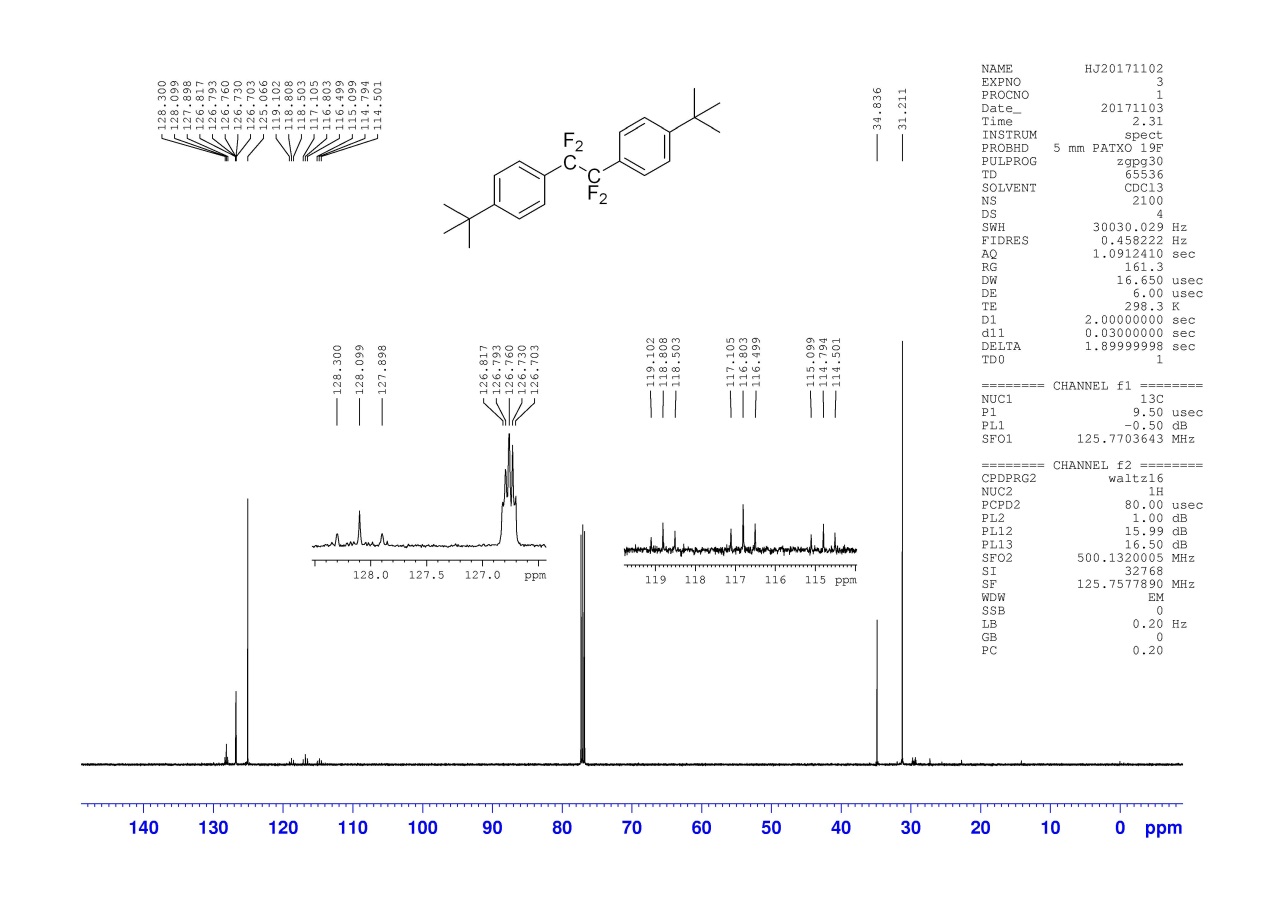 19F NMR Spectra of  2c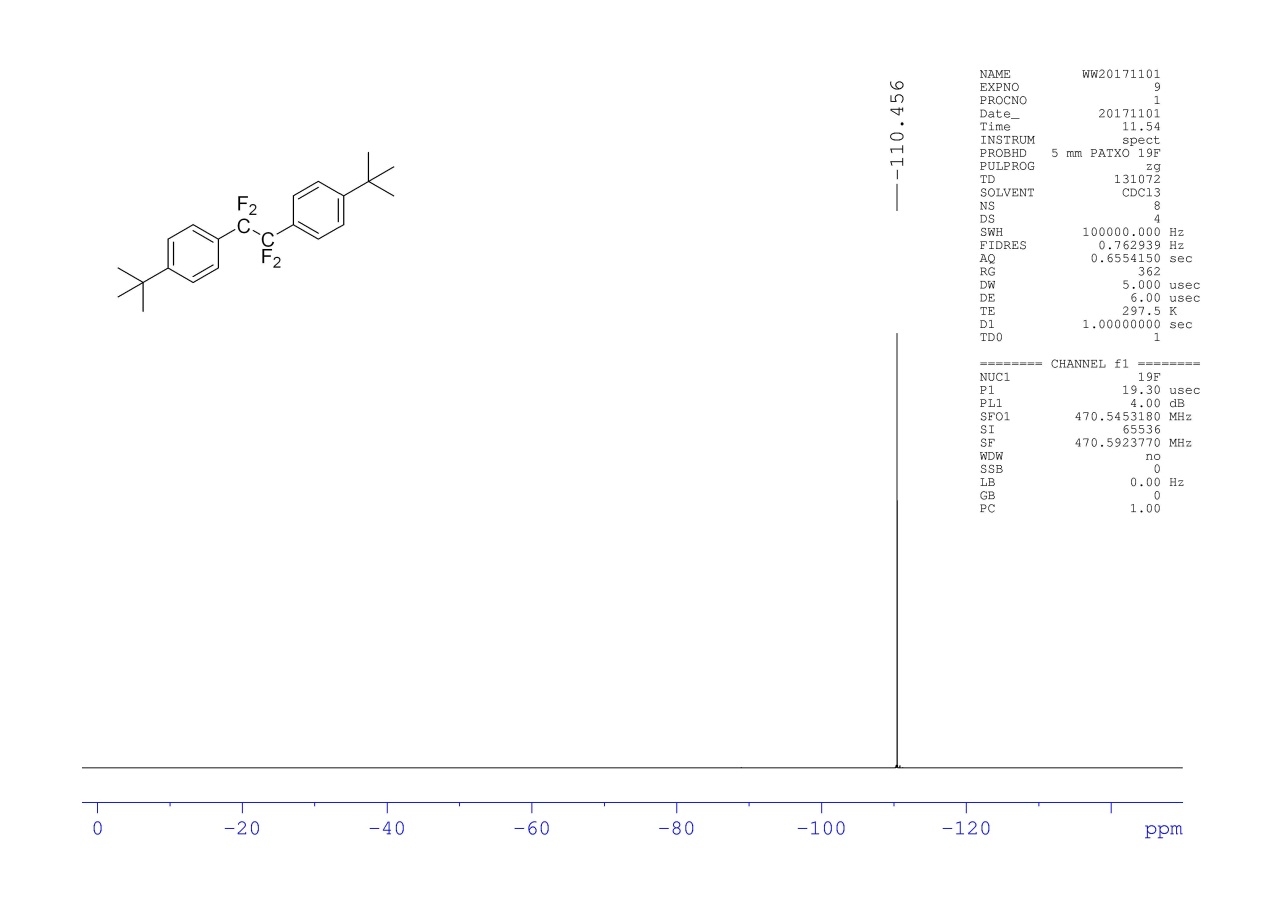 1H NMR Spectra of  2d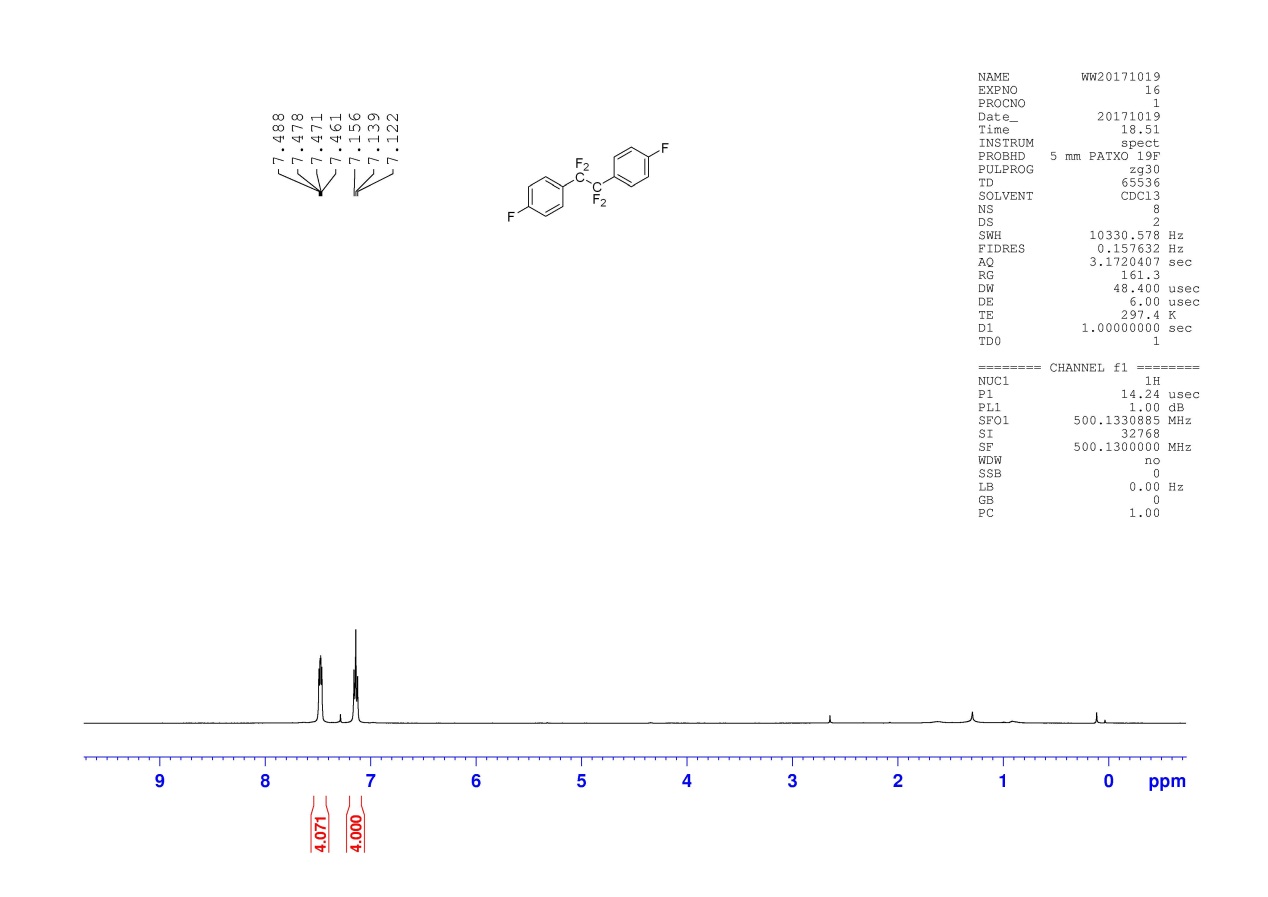 13C NMR Spectra of  2d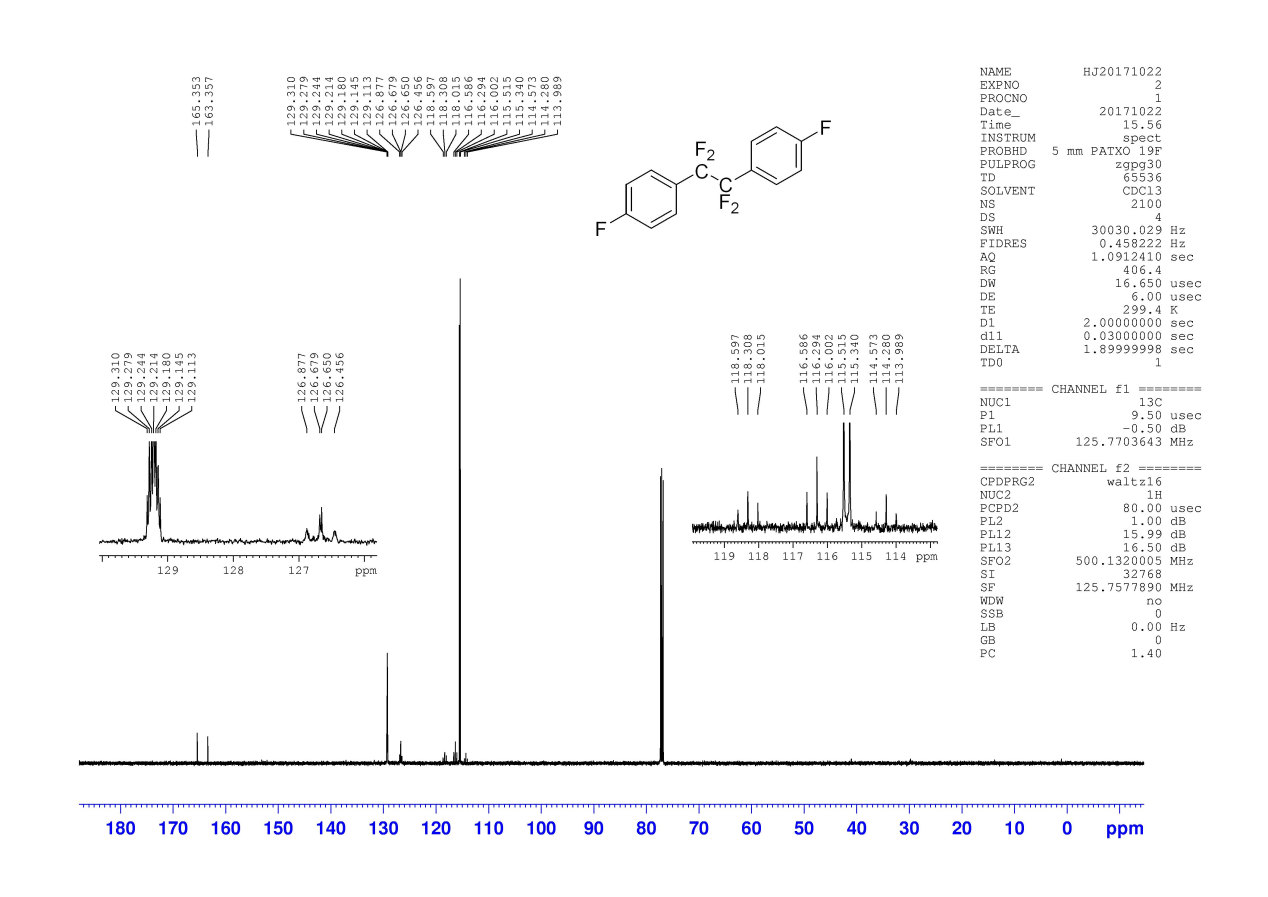 19F NMR Spectra of  2d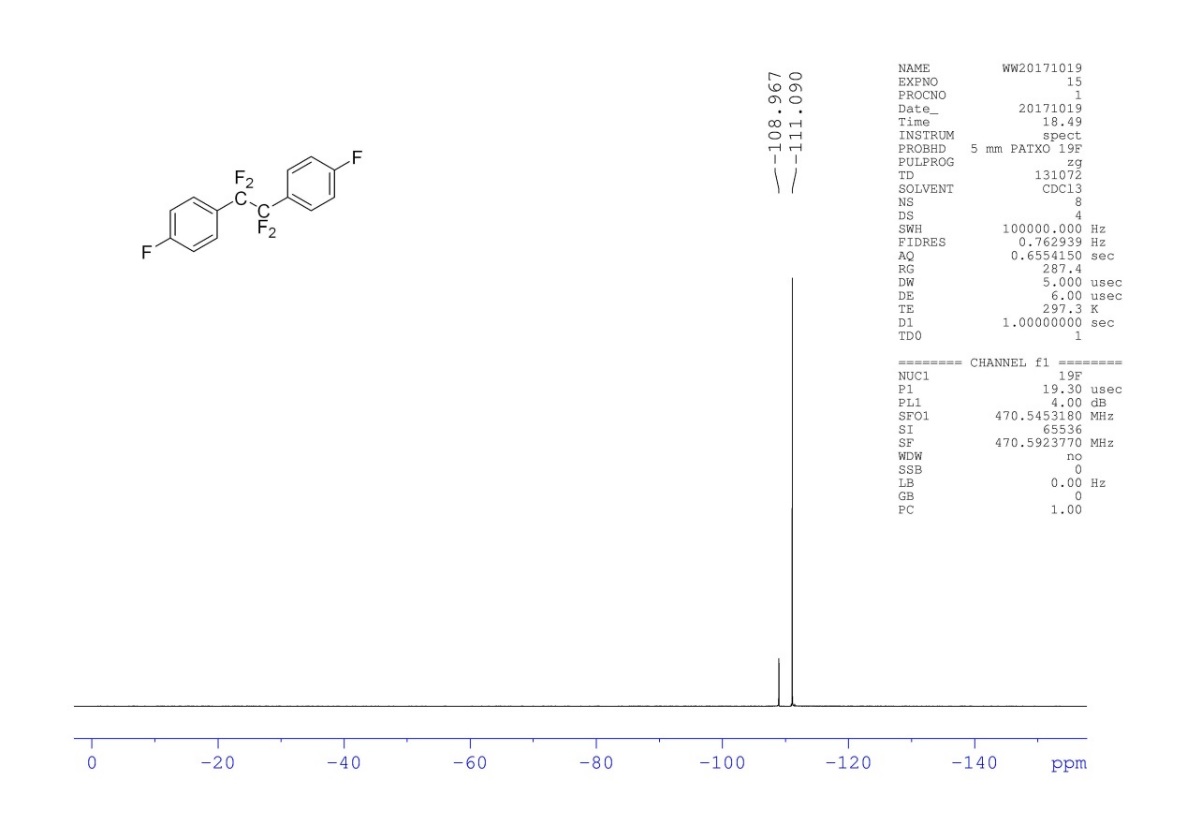 1H NMR Spectra of  2e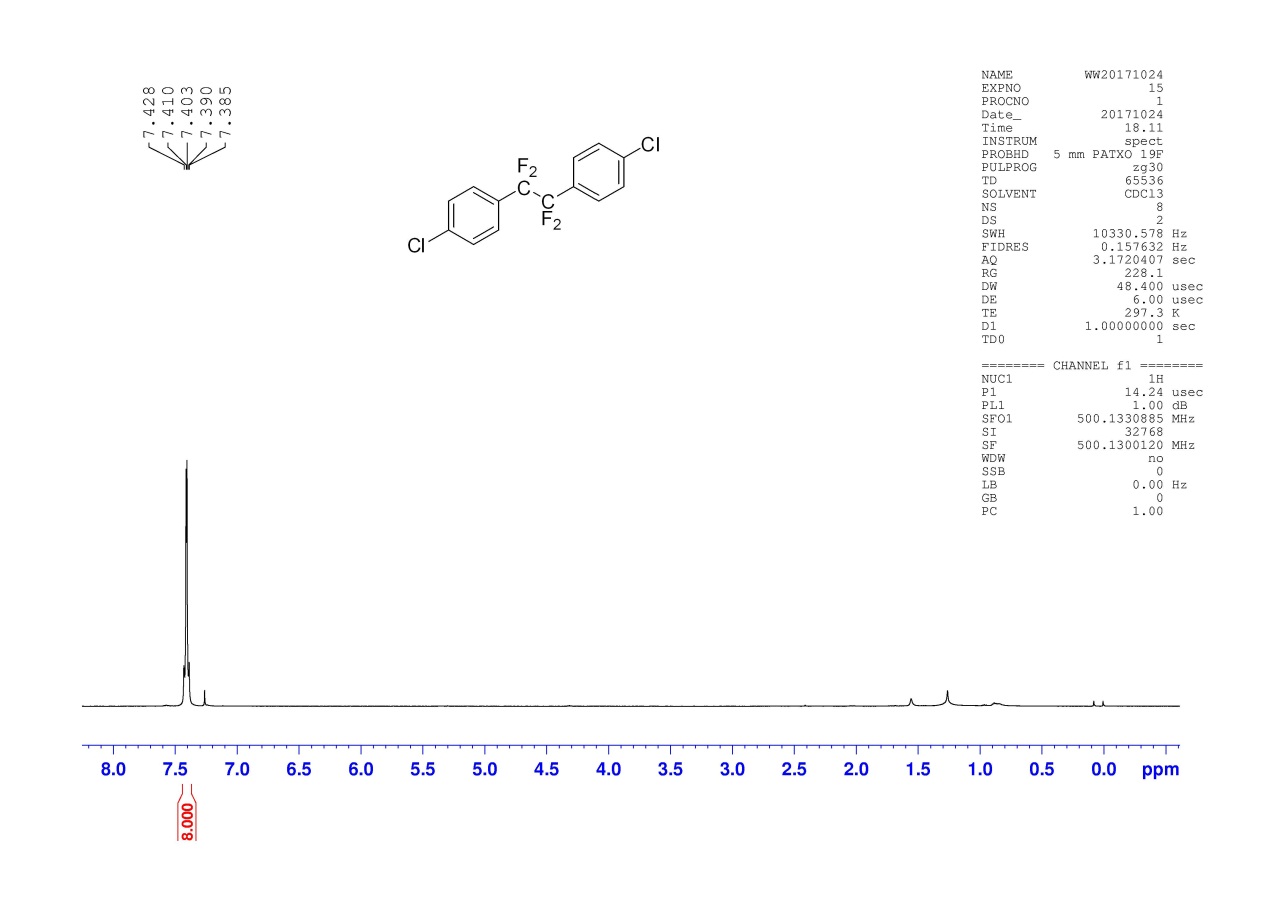 13C NMR Spectra of  2e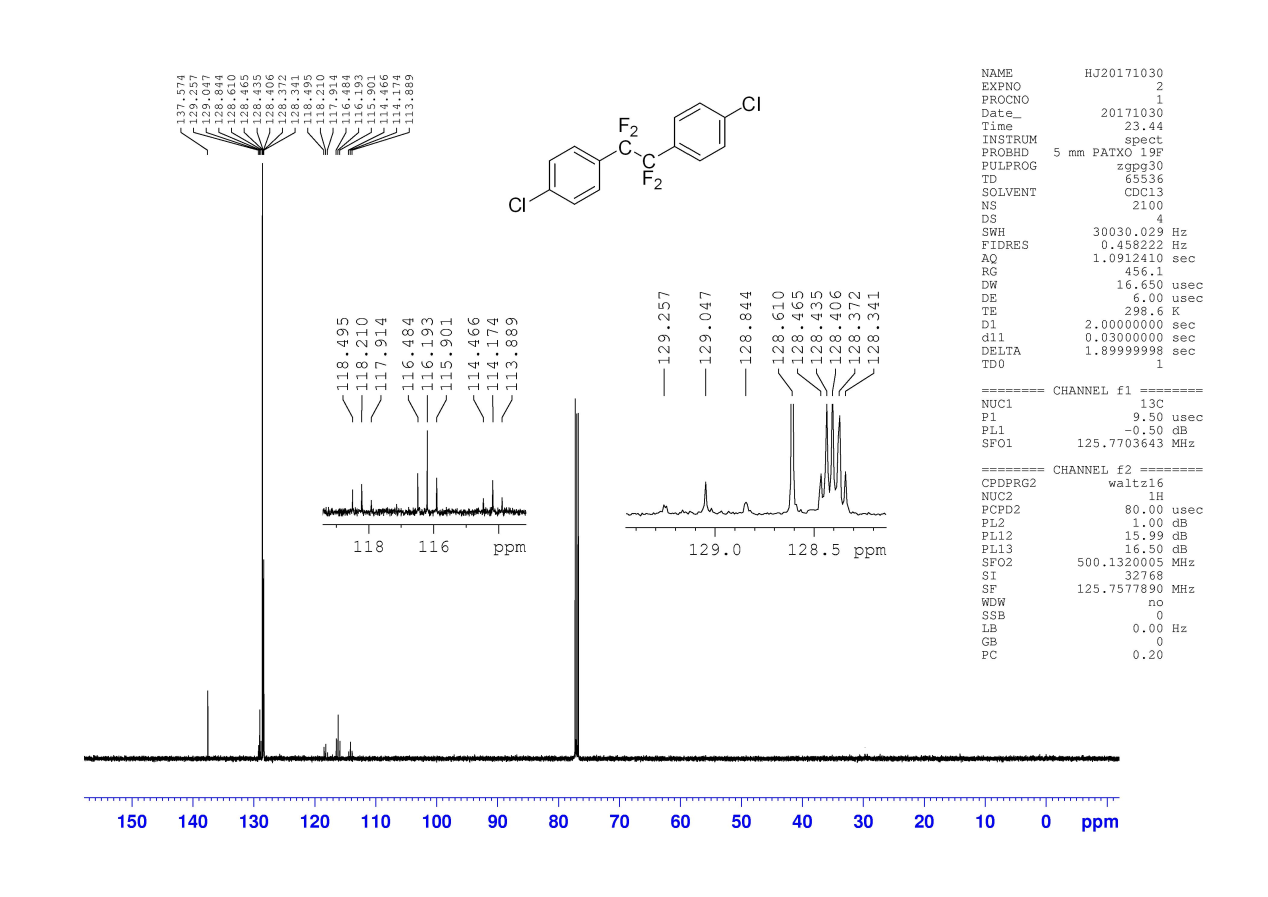 19F NMR Spectra of  2e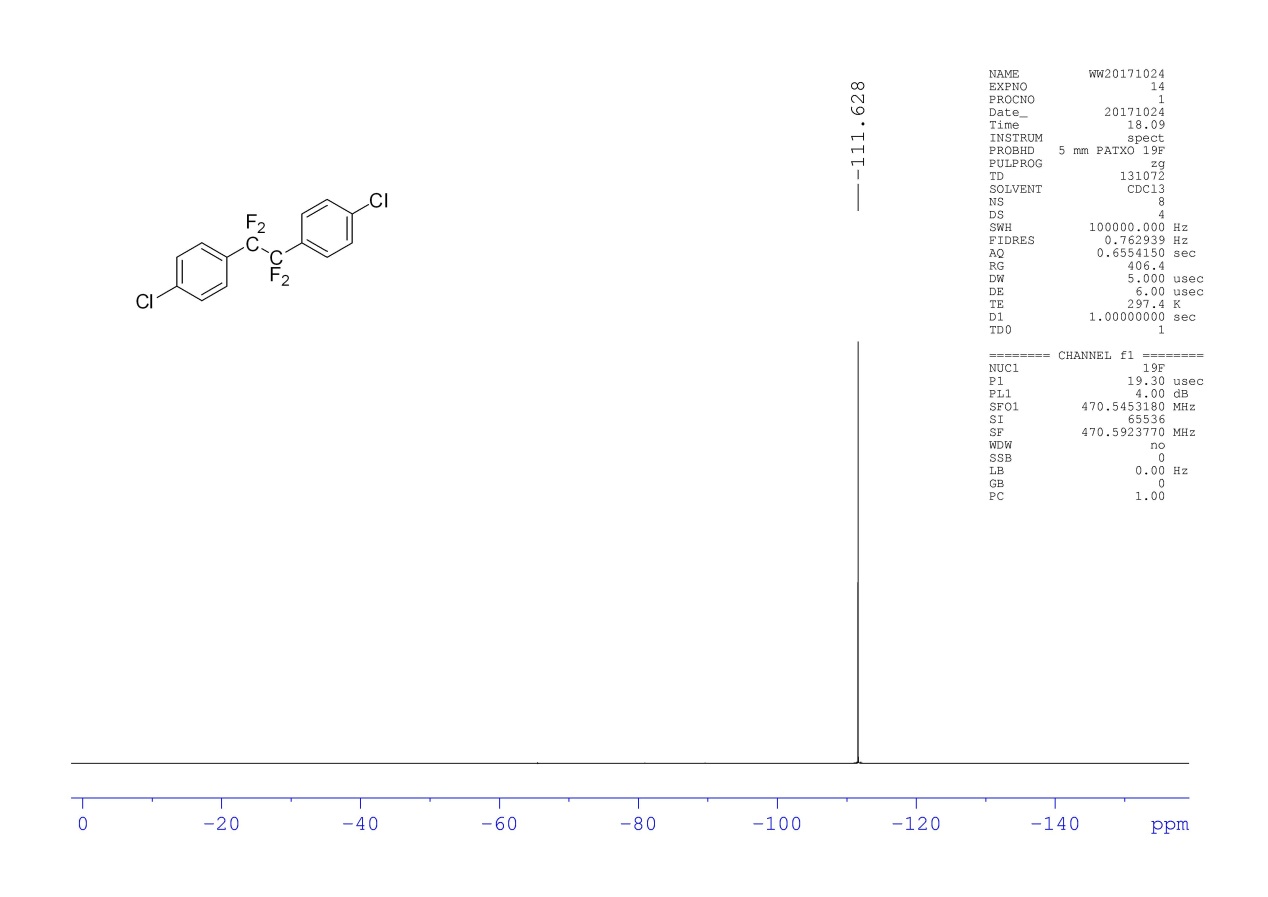 1H NMR Spectra of  2f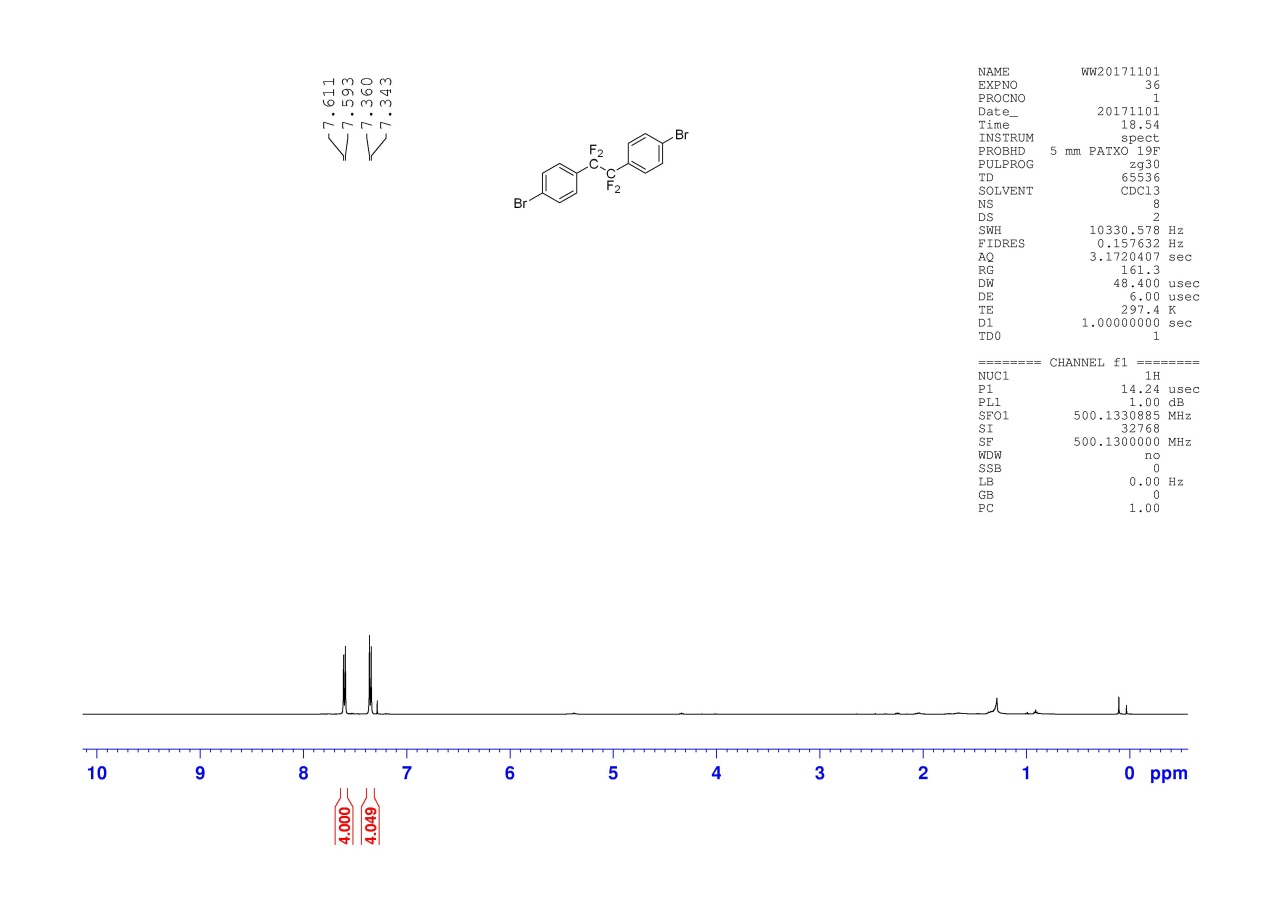 13C NMR Spectra of  2f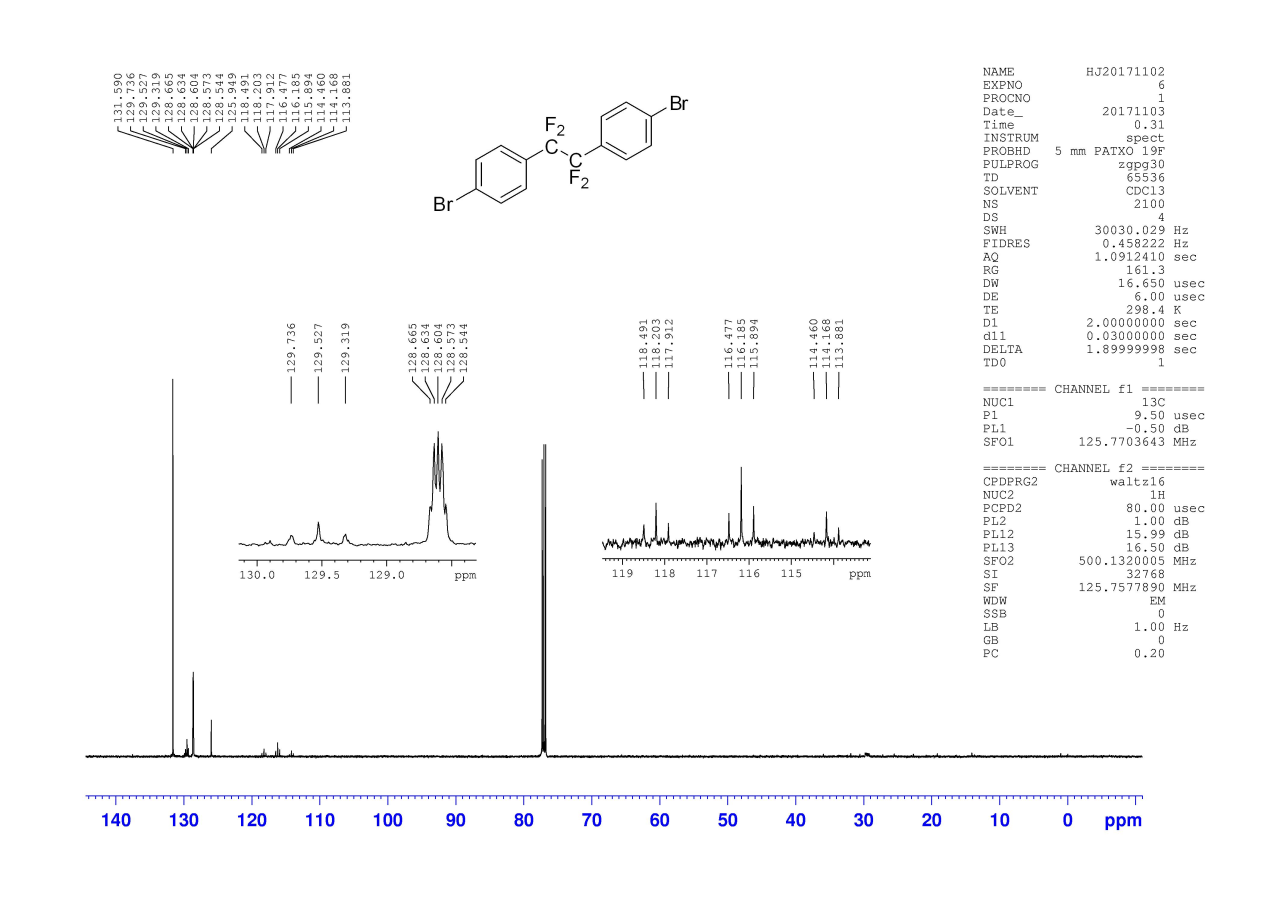 19F NMR Spectra of  2f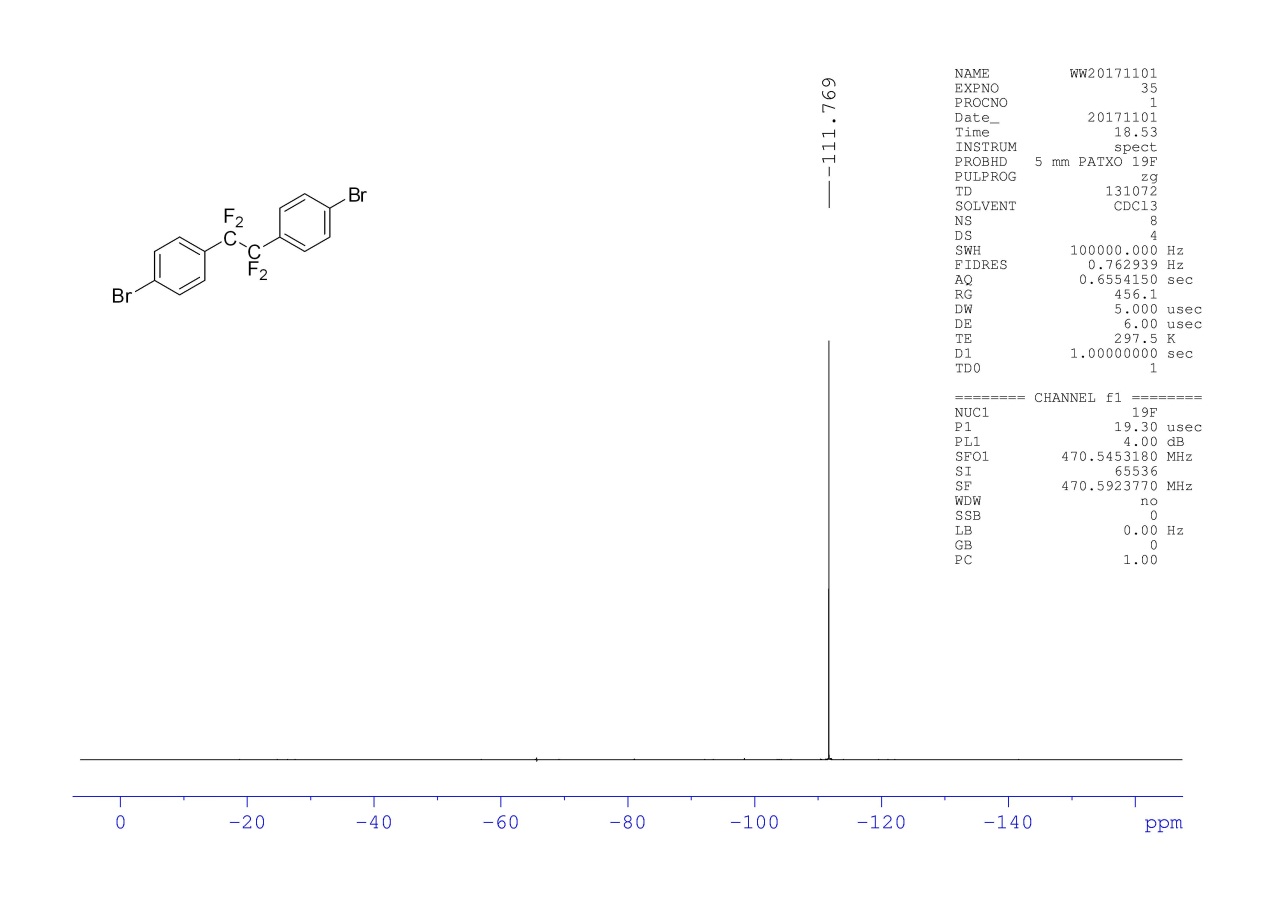 1H NMR Spectra of  2h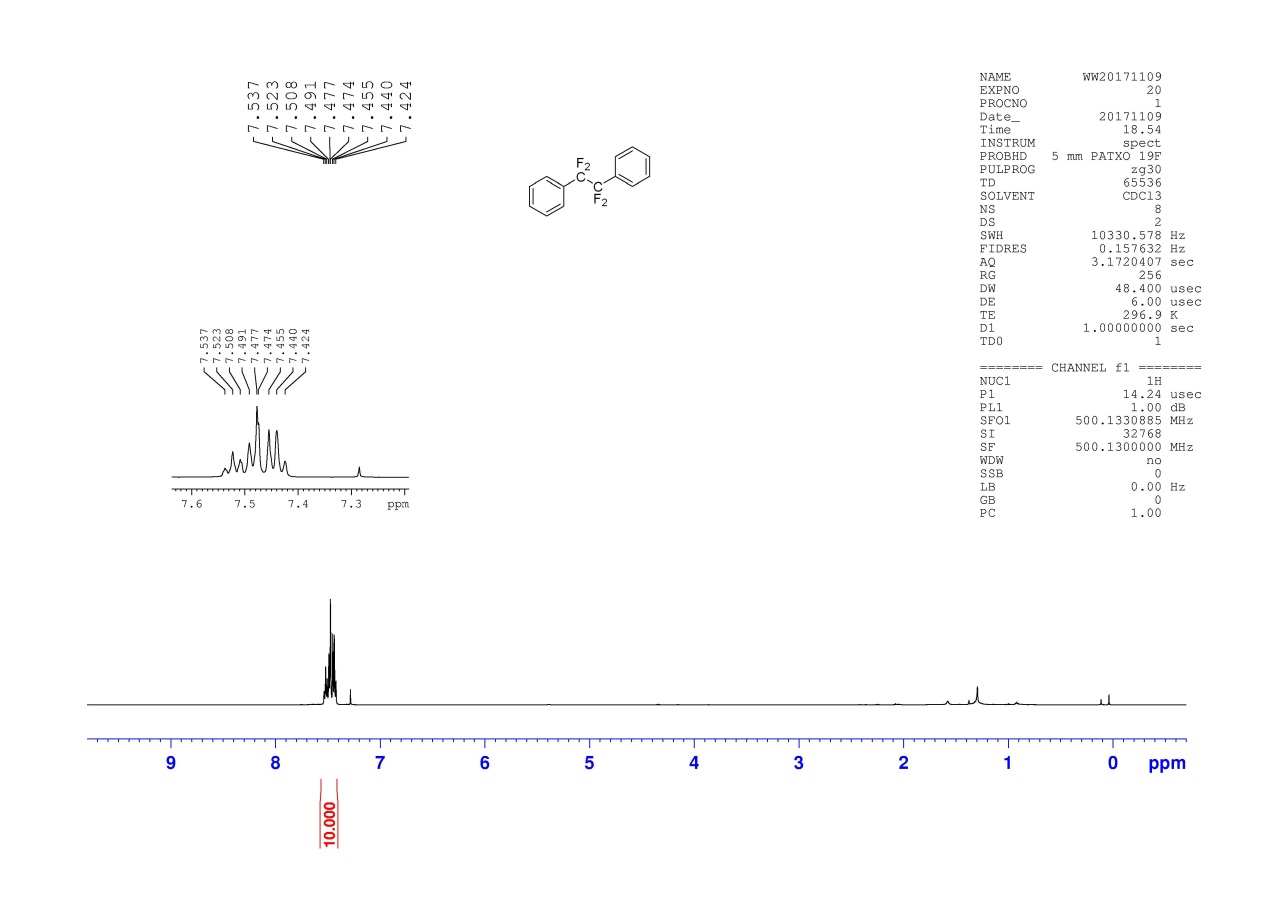 13C NMR Spectra of  2h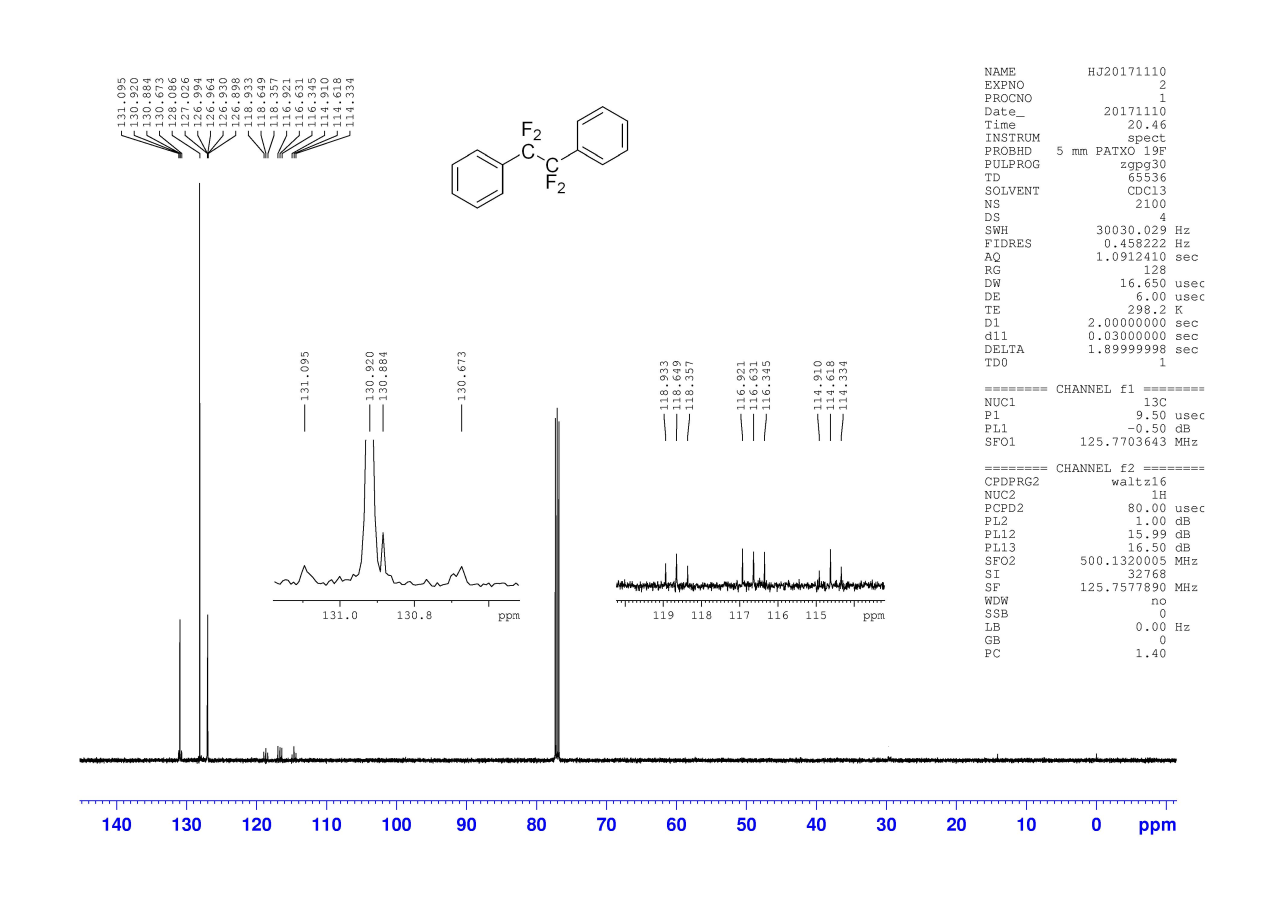 19F NMR Spectra of  2h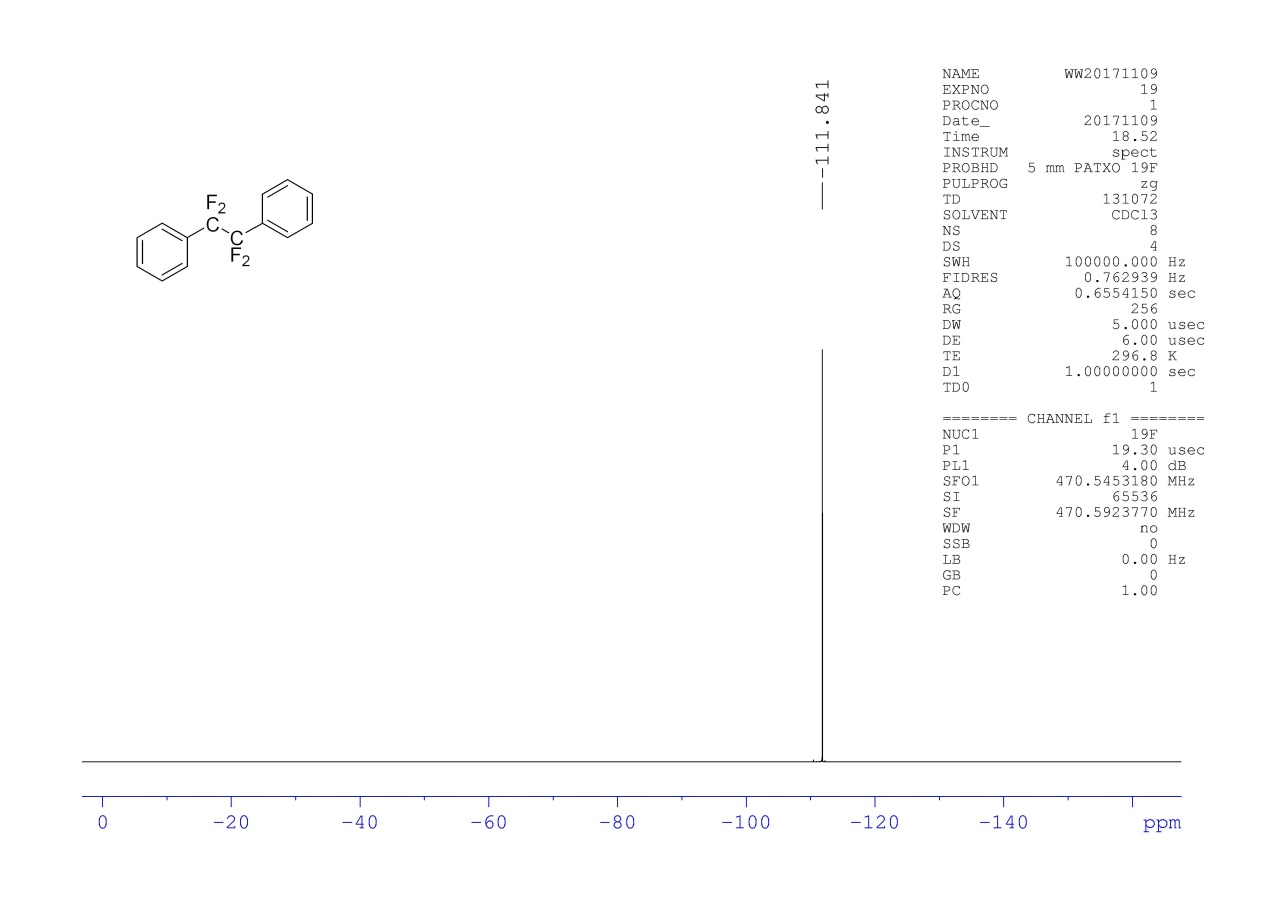 1H NMR Spectra of  2i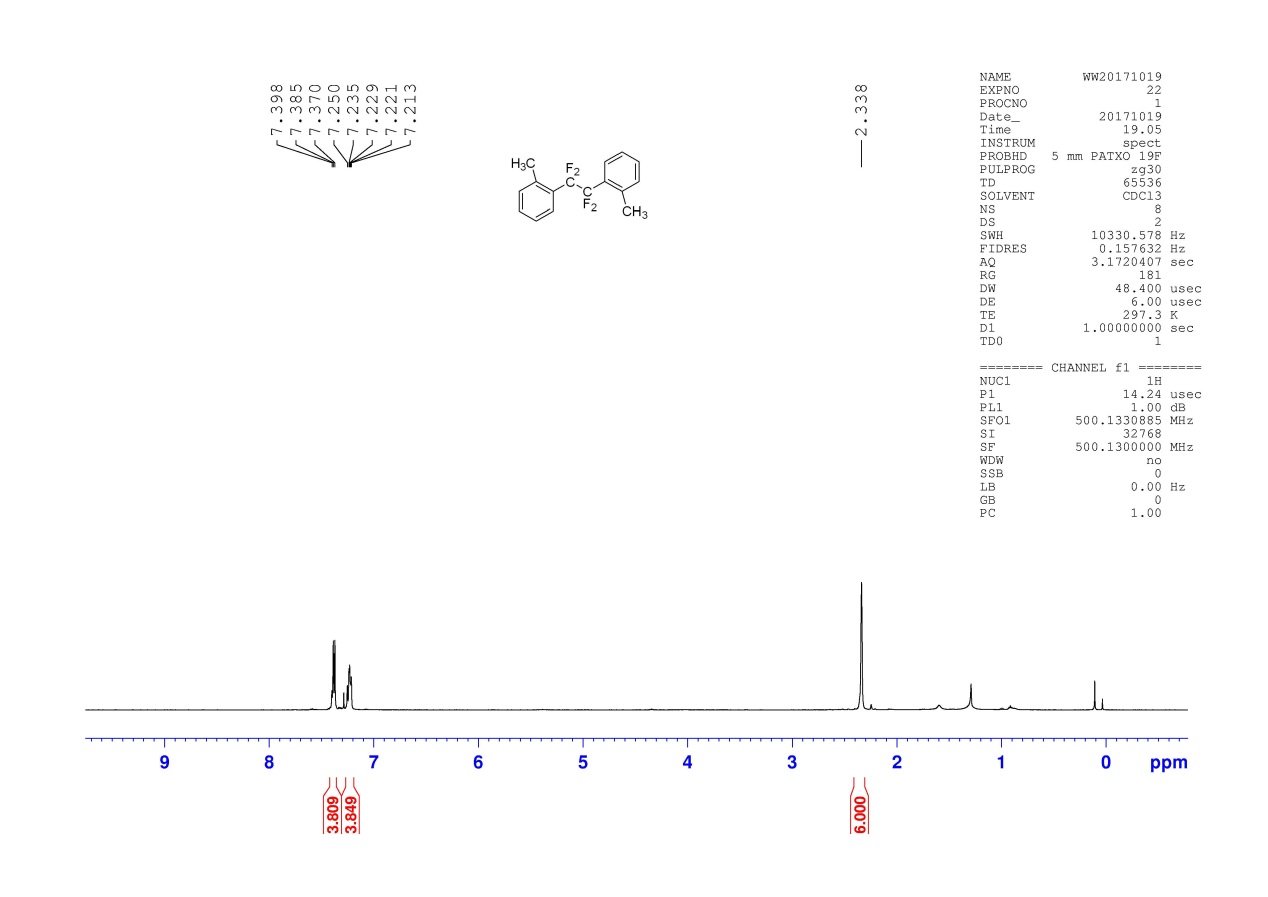 13C NMR Spectra of  2i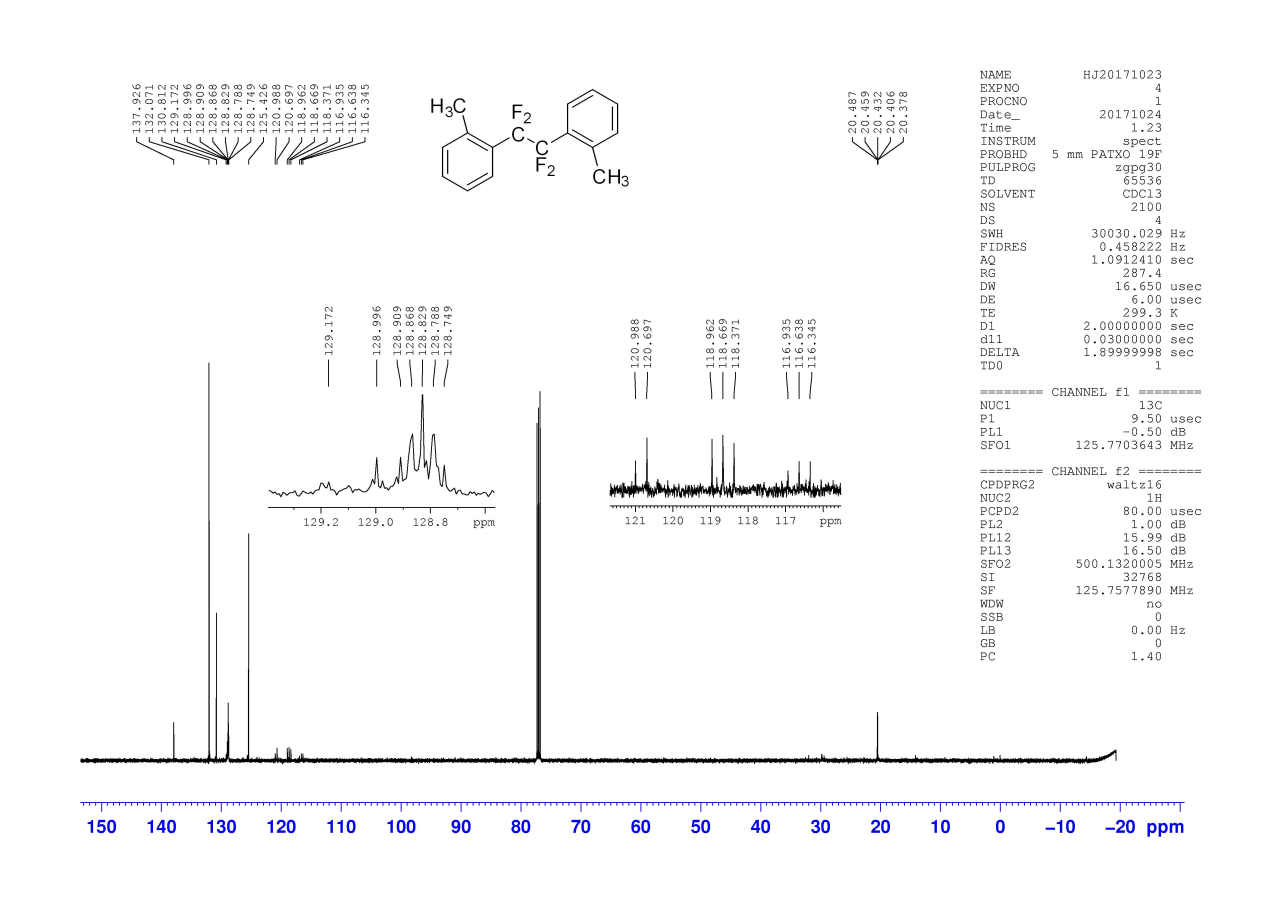 19F NMR Spectra of  2i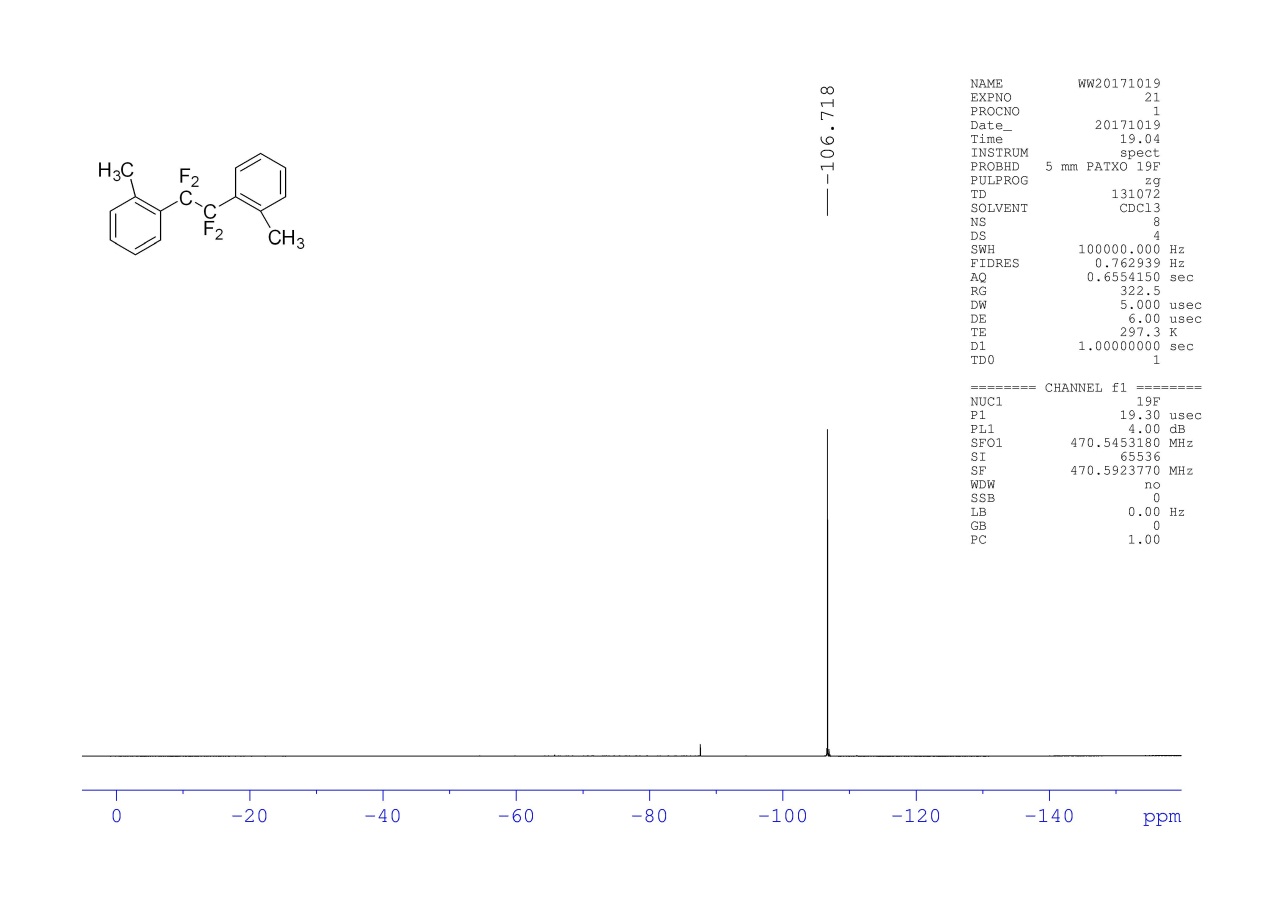 1H NMR Spectra of  2j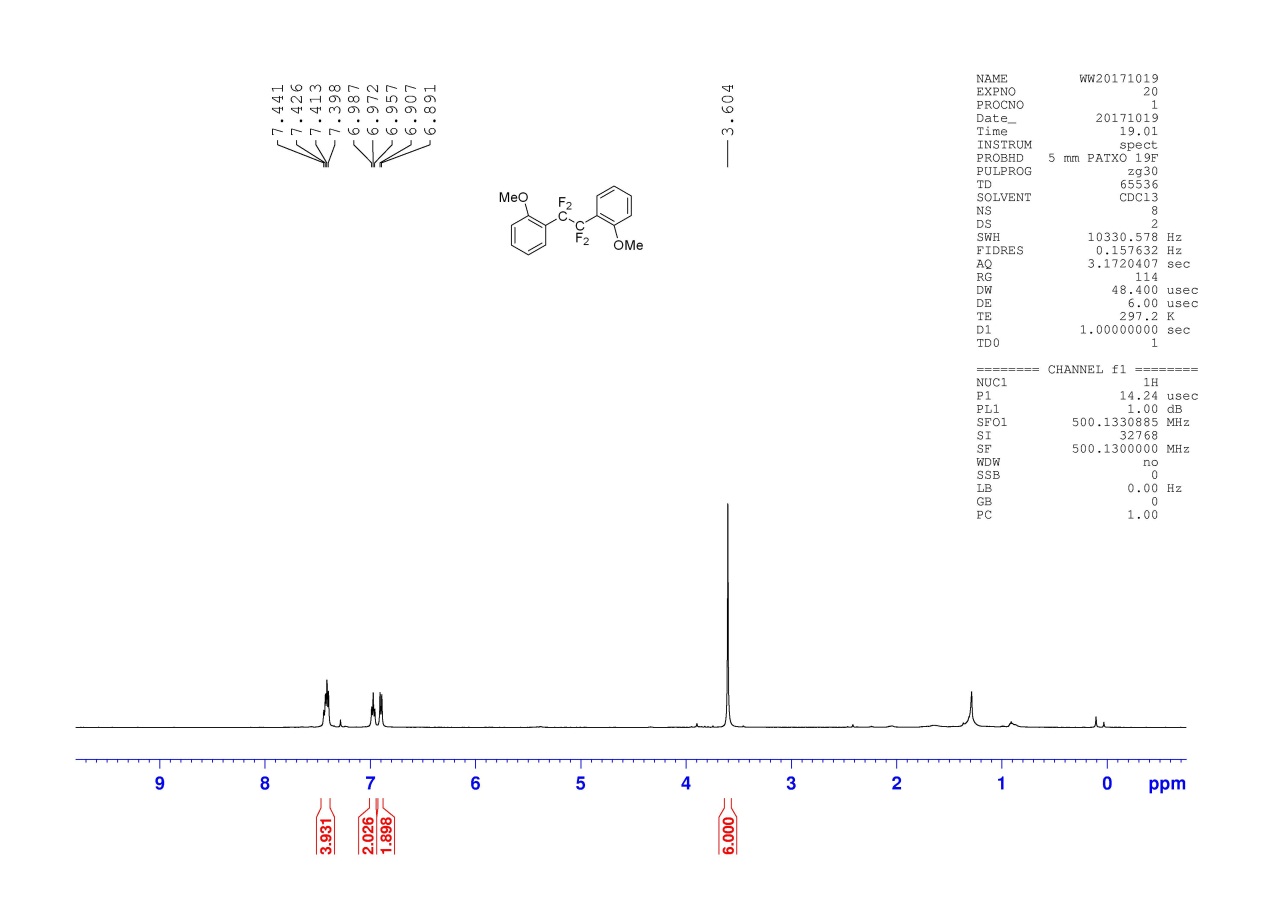 13C NMR Spectra of  2j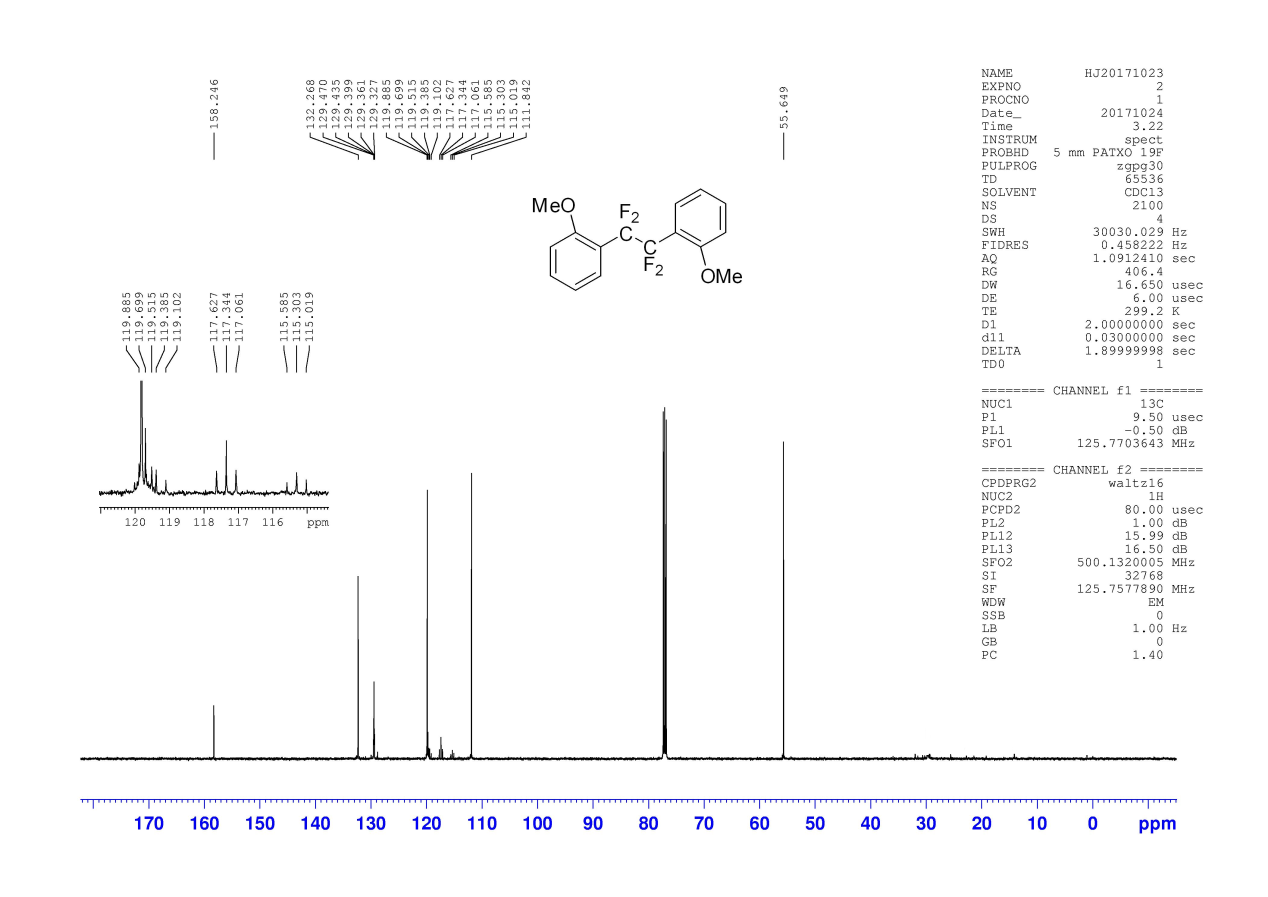 19F NMR Spectra of  2j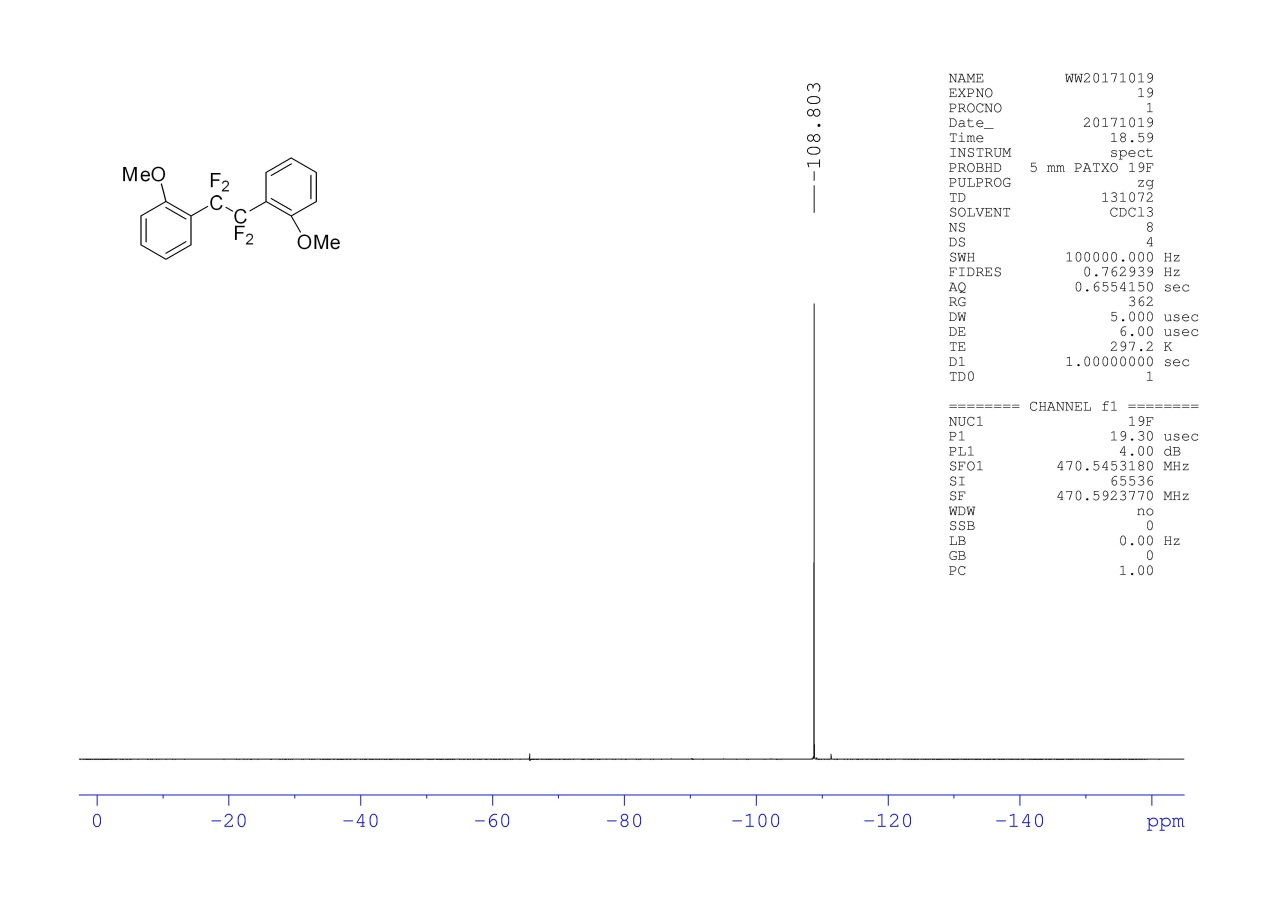 1H NMR Spectra of  2k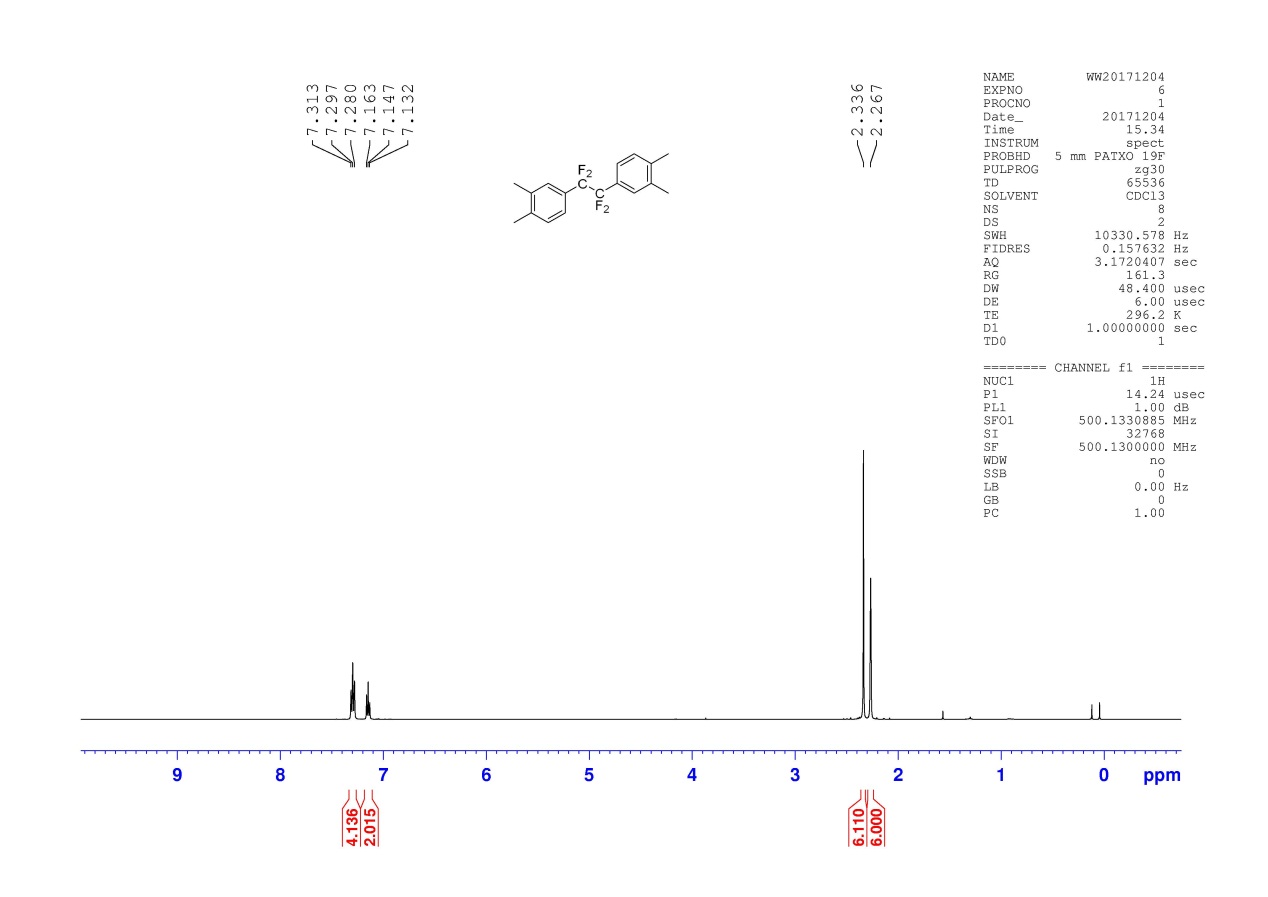 13C NMR Spectra of  2k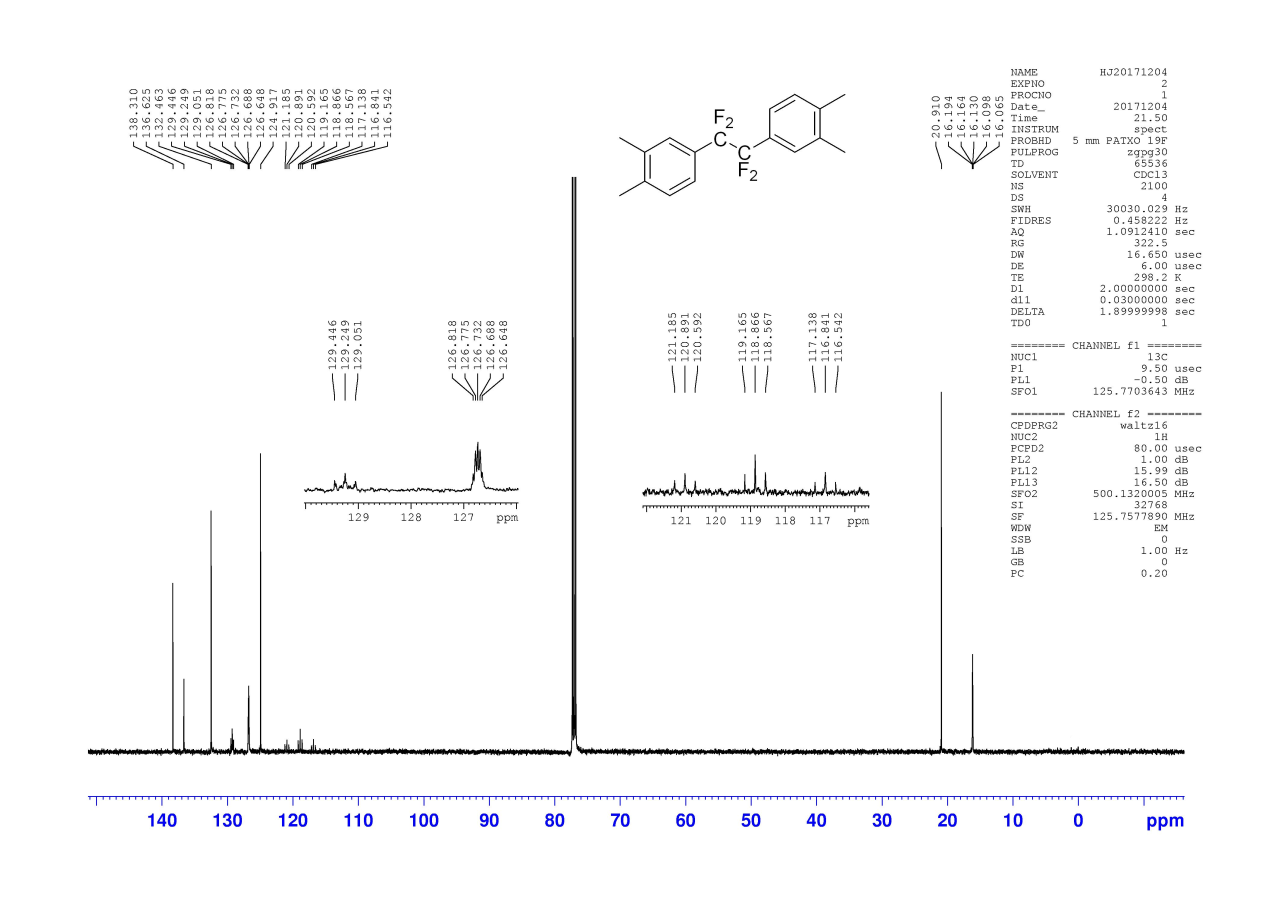 19F NMR Spectra of  2k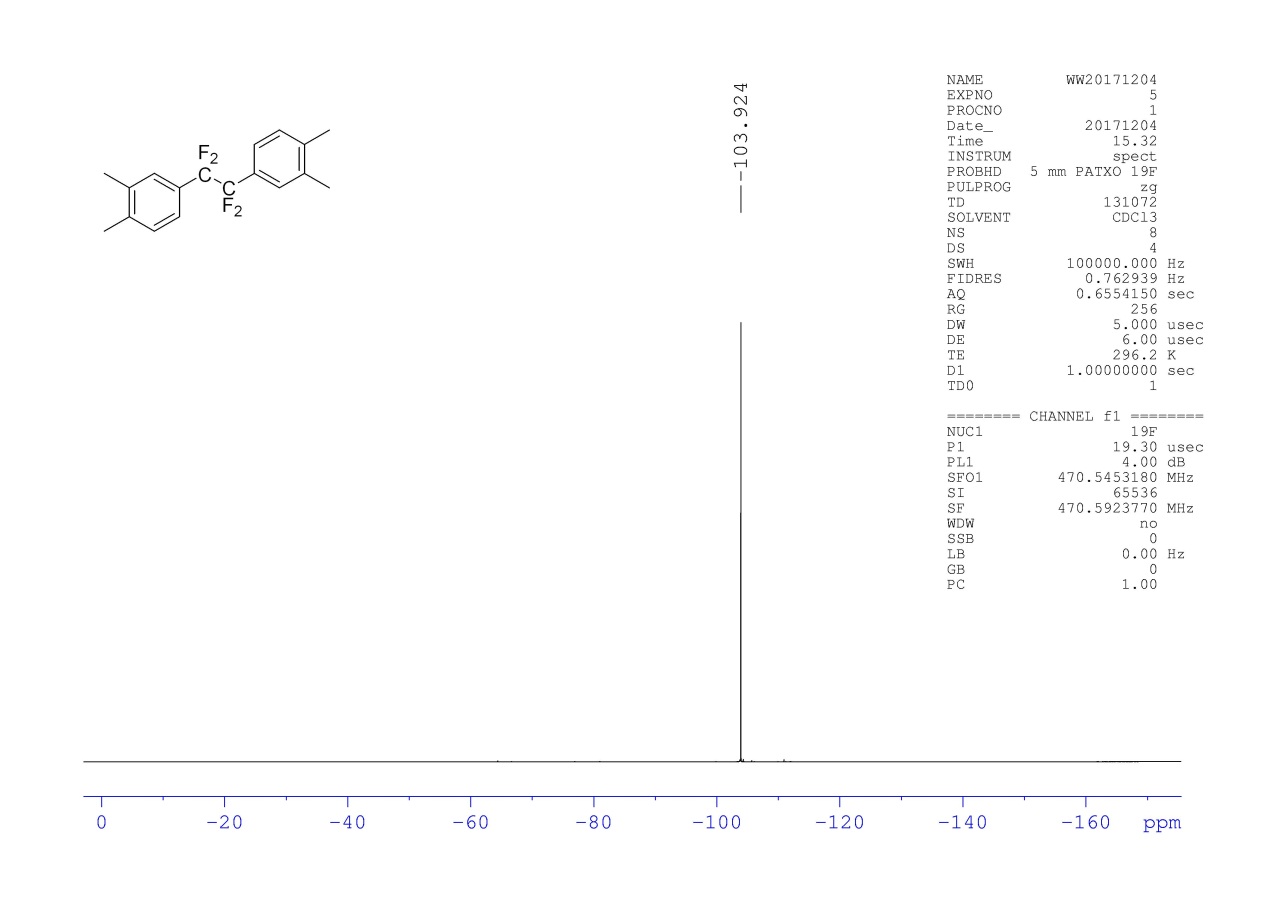 1H NMR Spectra of  2l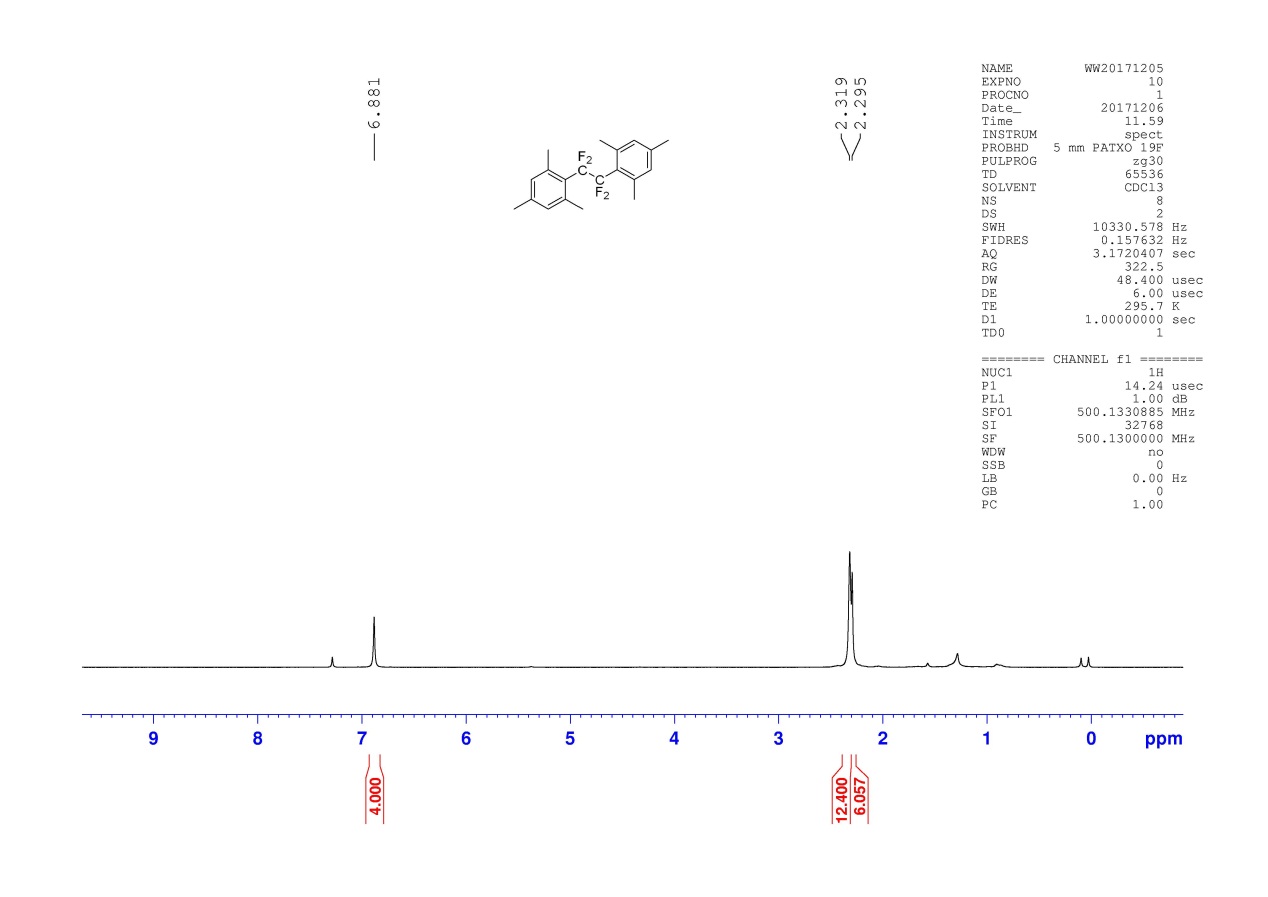 13C NMR Spectra of  2l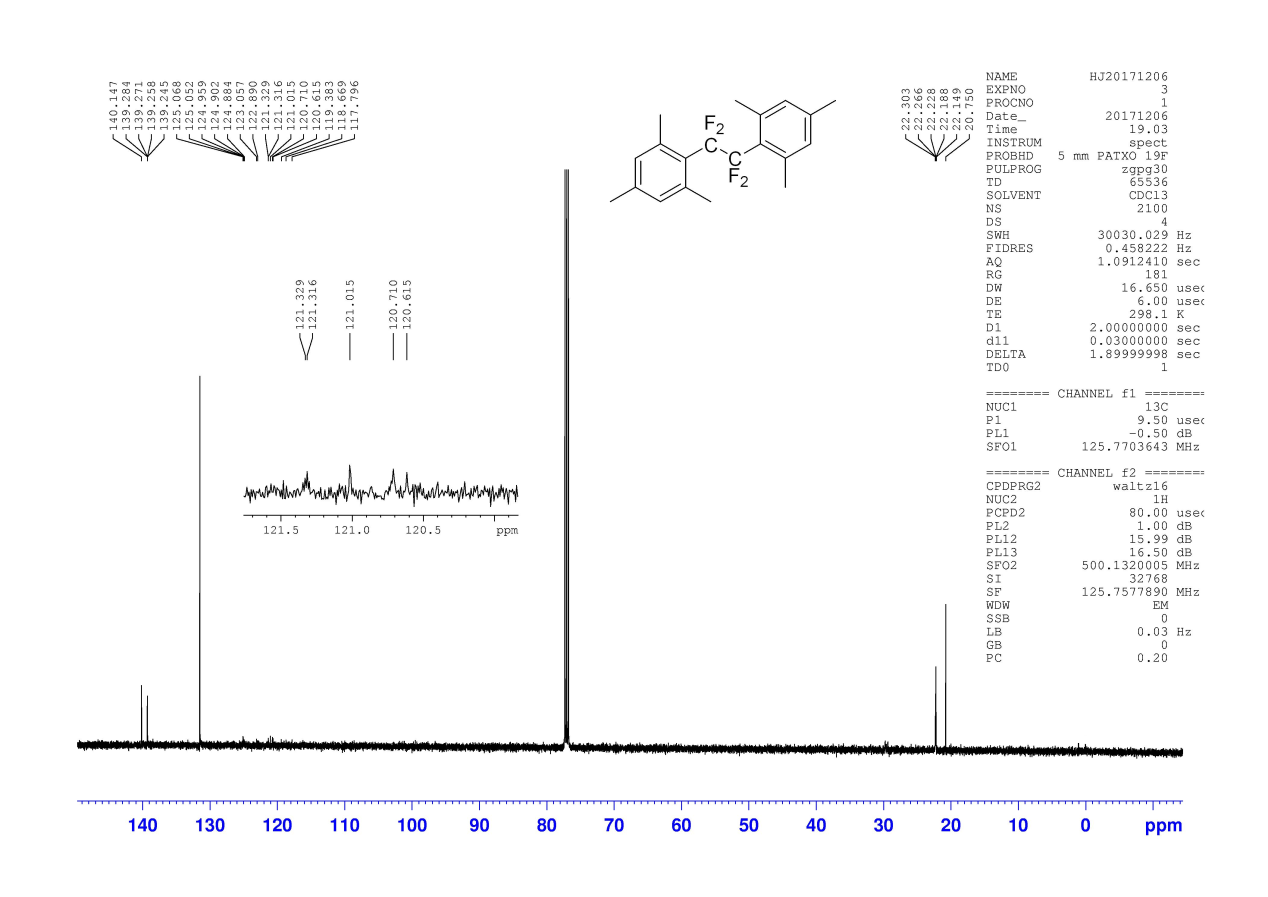 19F NMR Spectra of  2l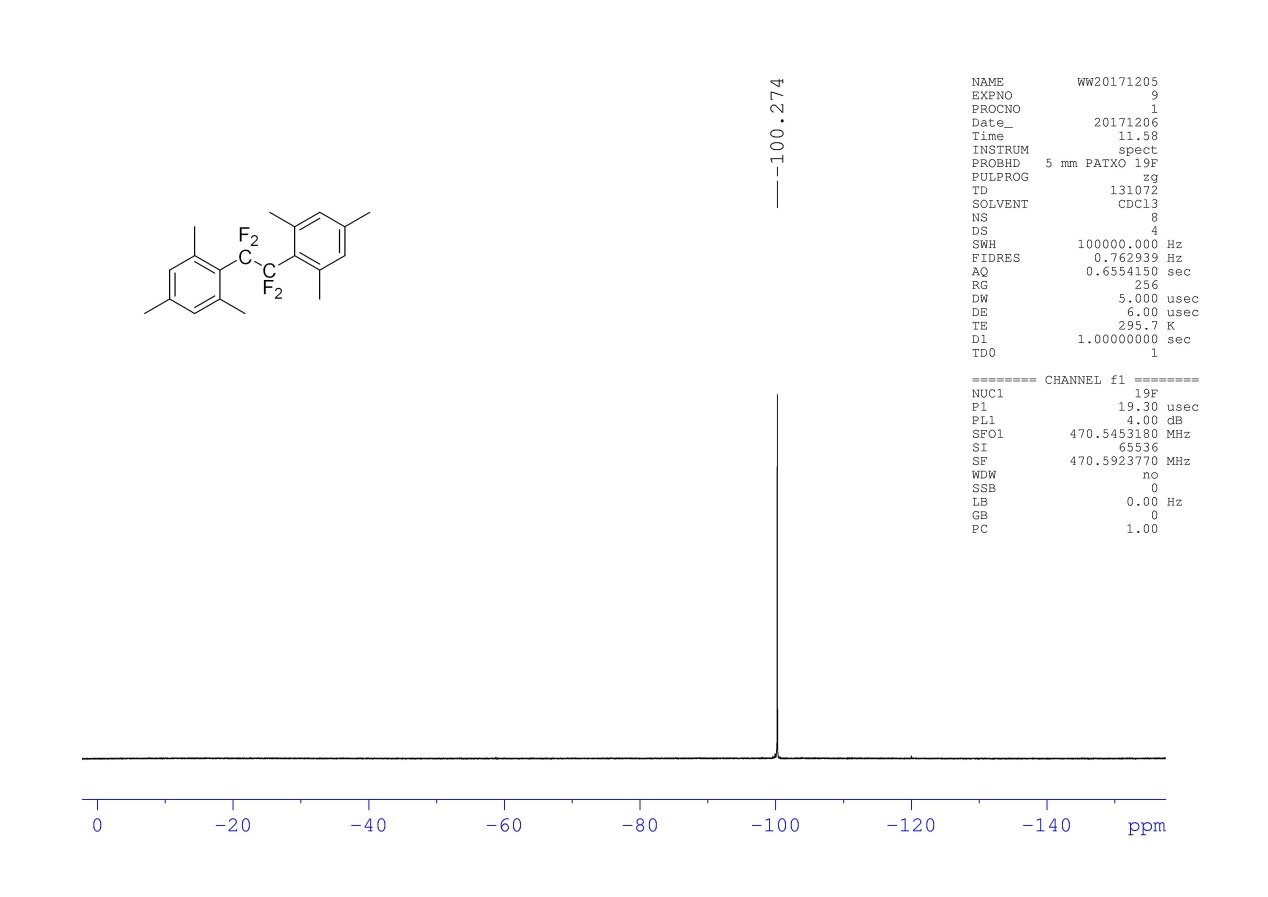 1H NMR Spectra of  2m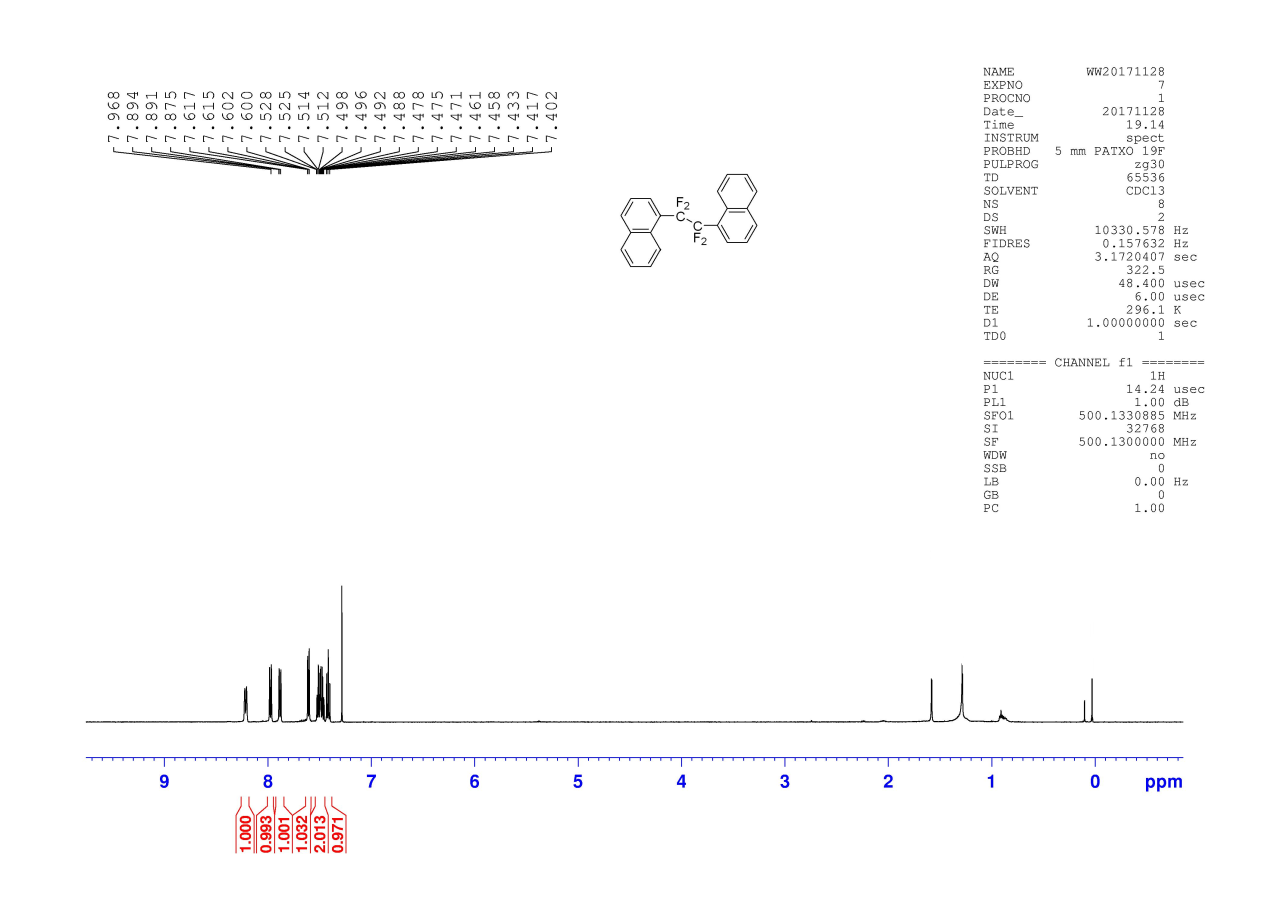 13C NMR Spectra of  2m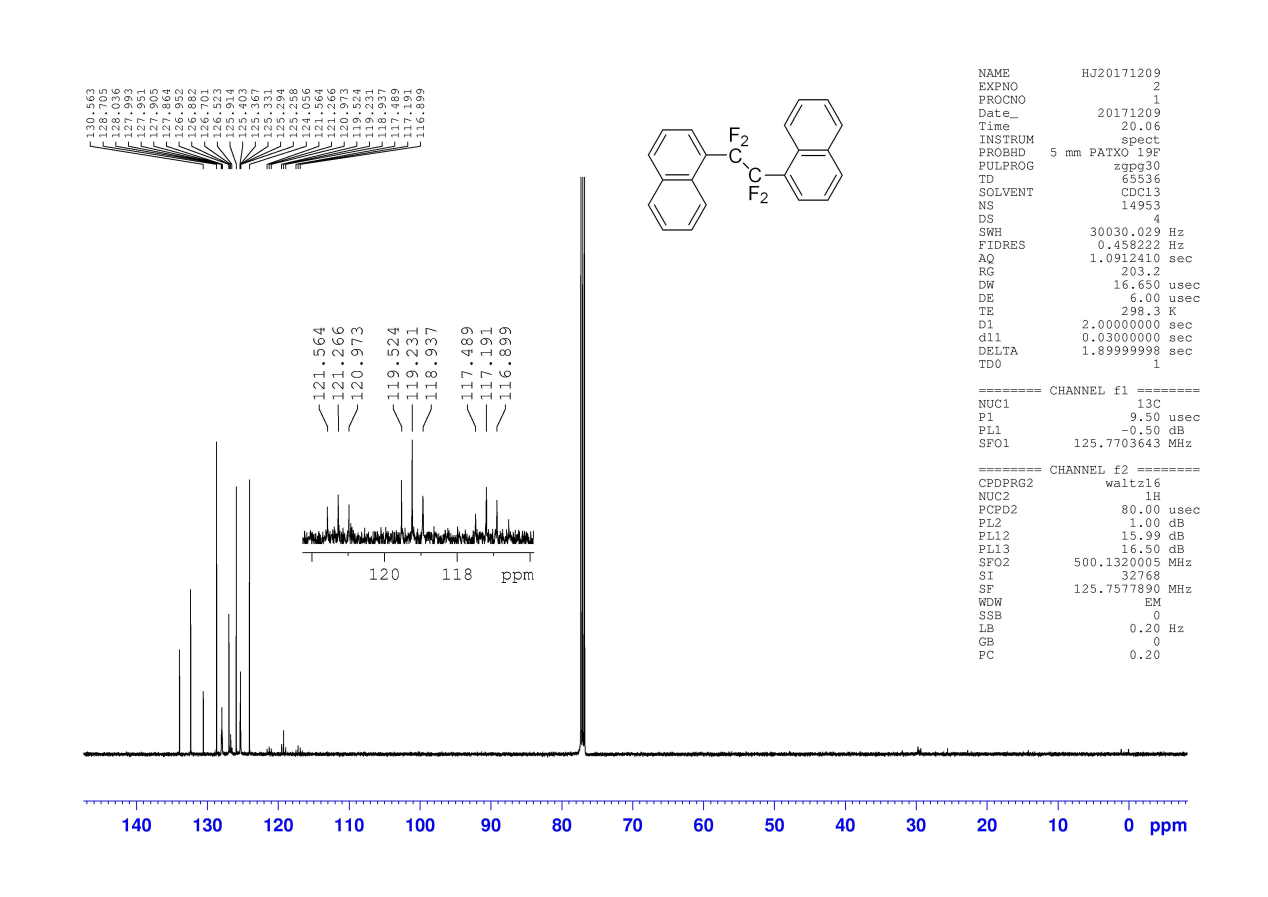 19F NMR Spectra of  2m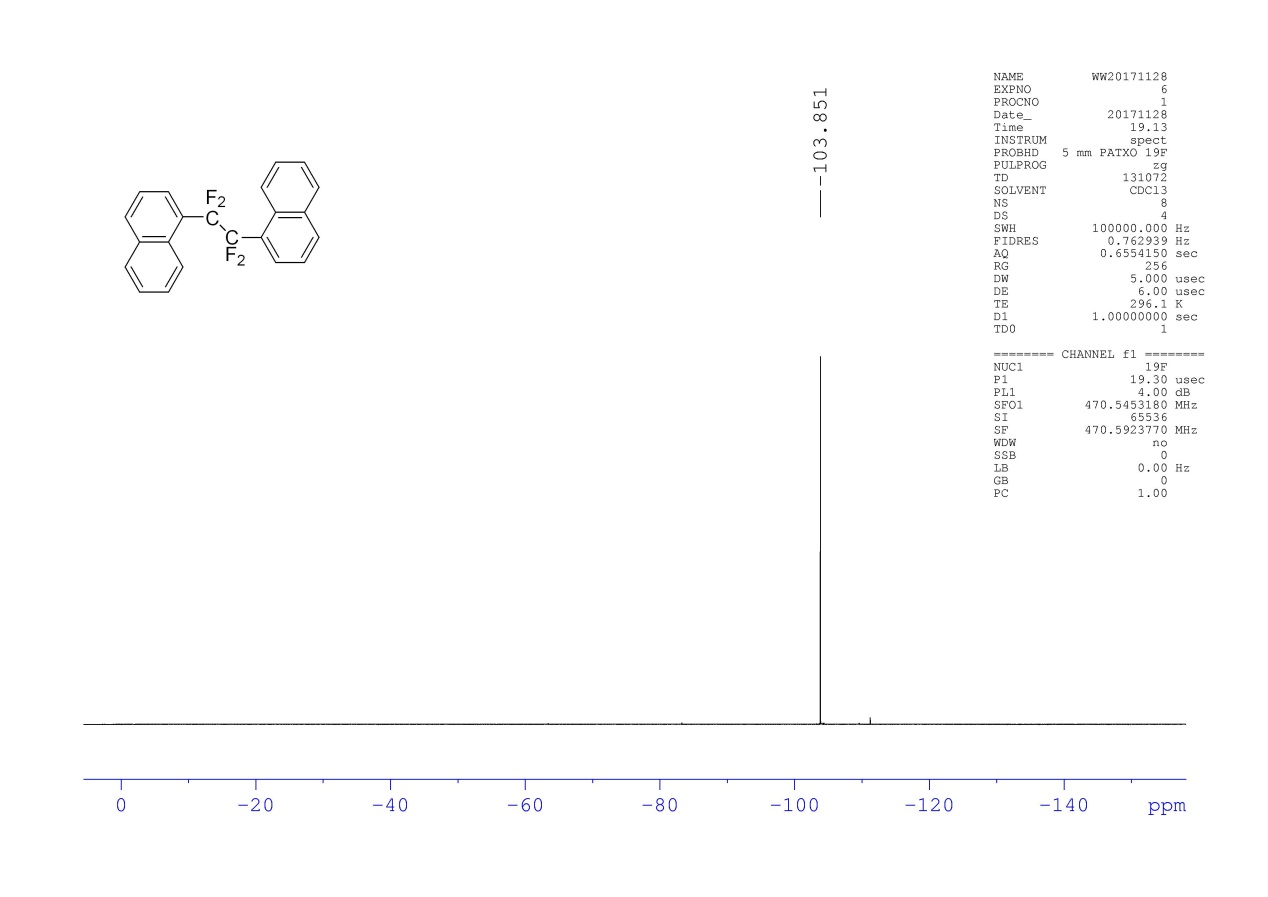 1H NMR Spectra of  3n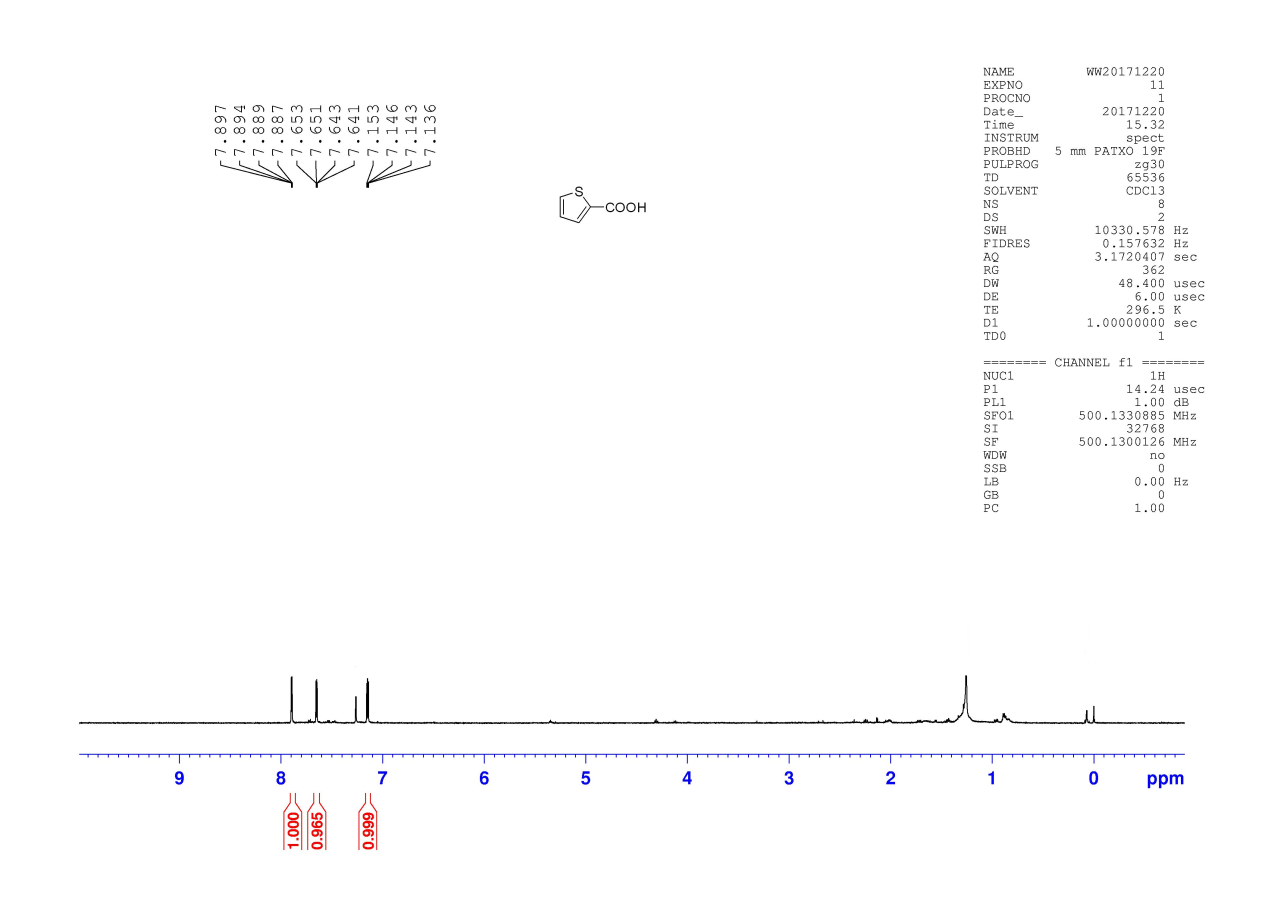 13C NMR Spectra of  3n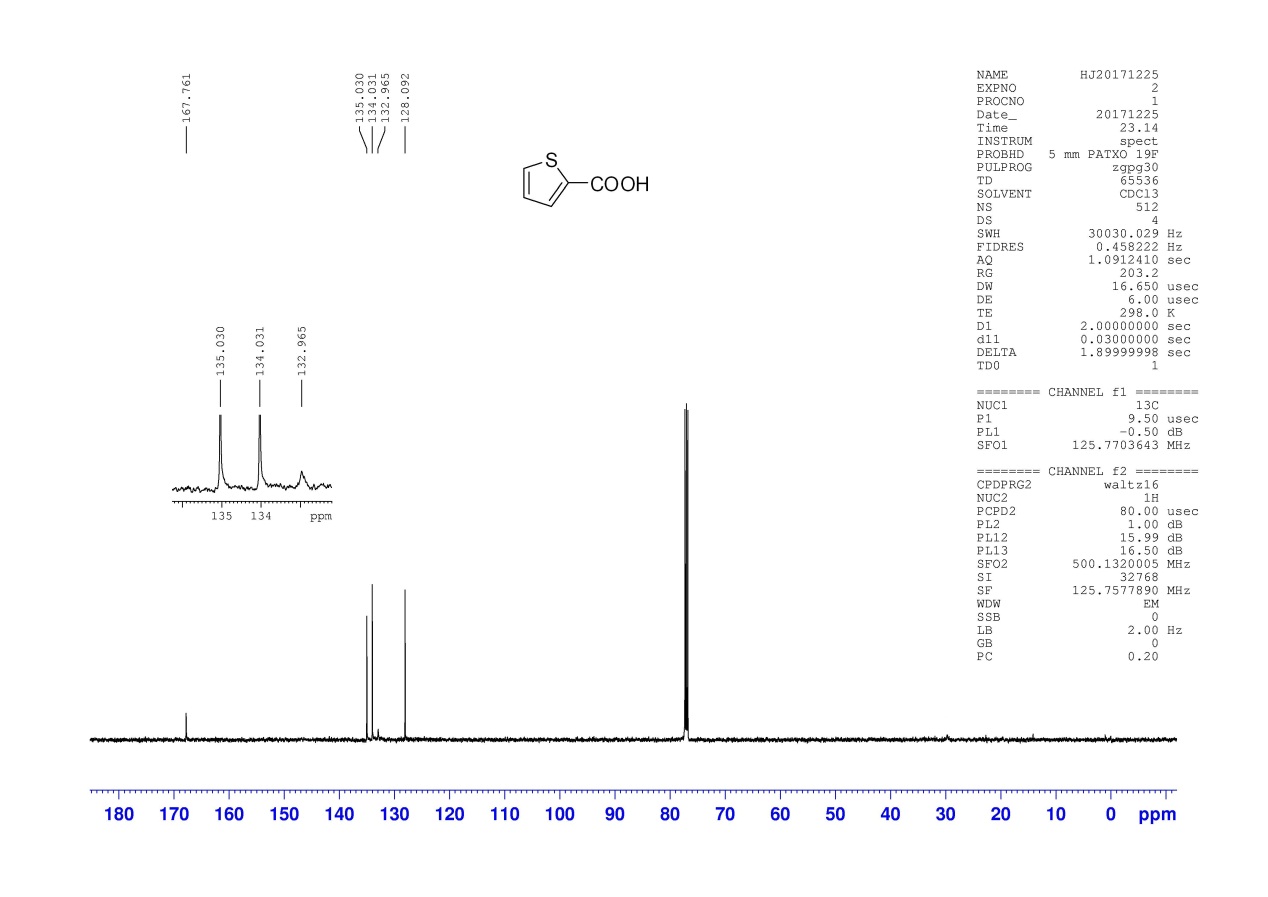 1H NMR Spectra of  3o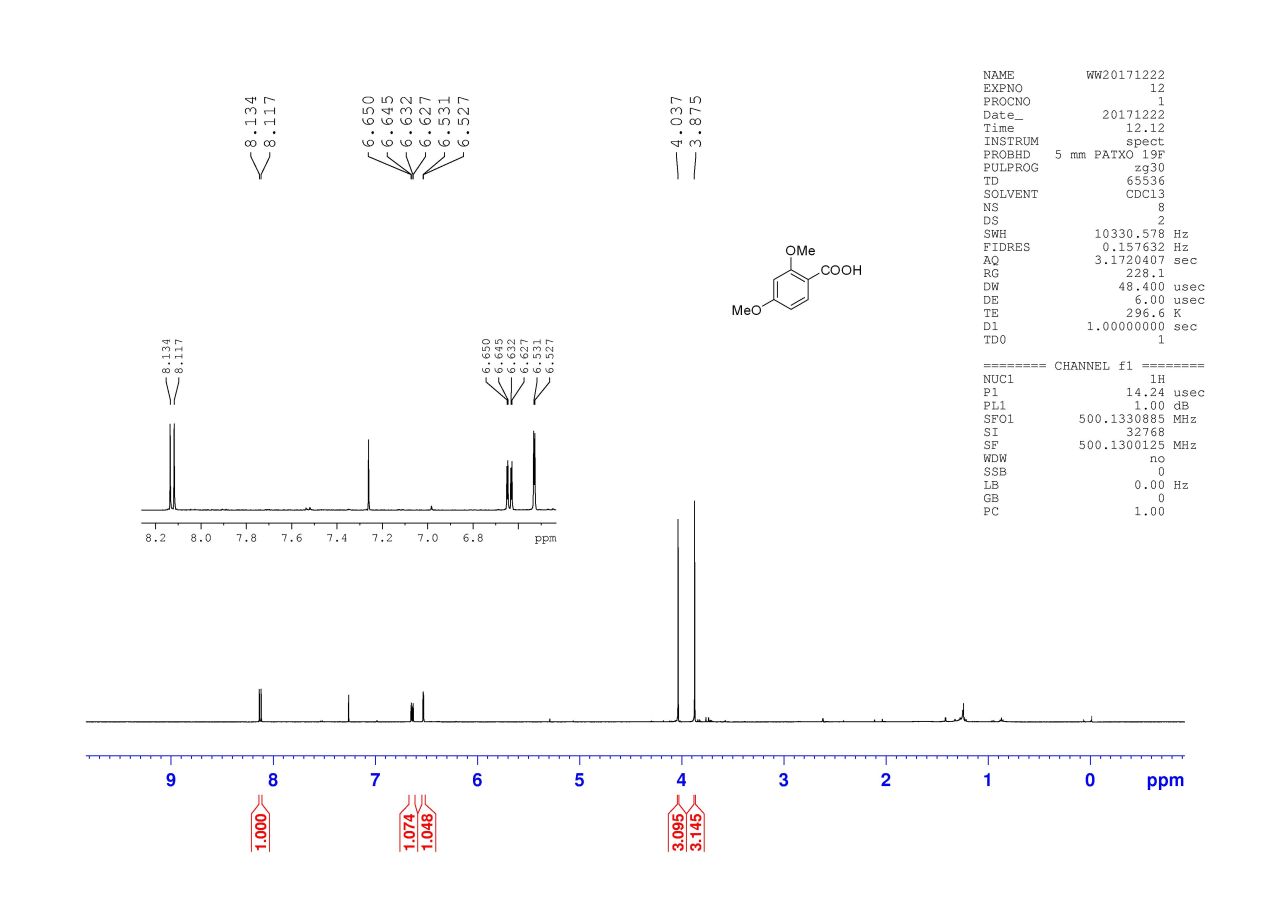 13C NMR Spectra of  3o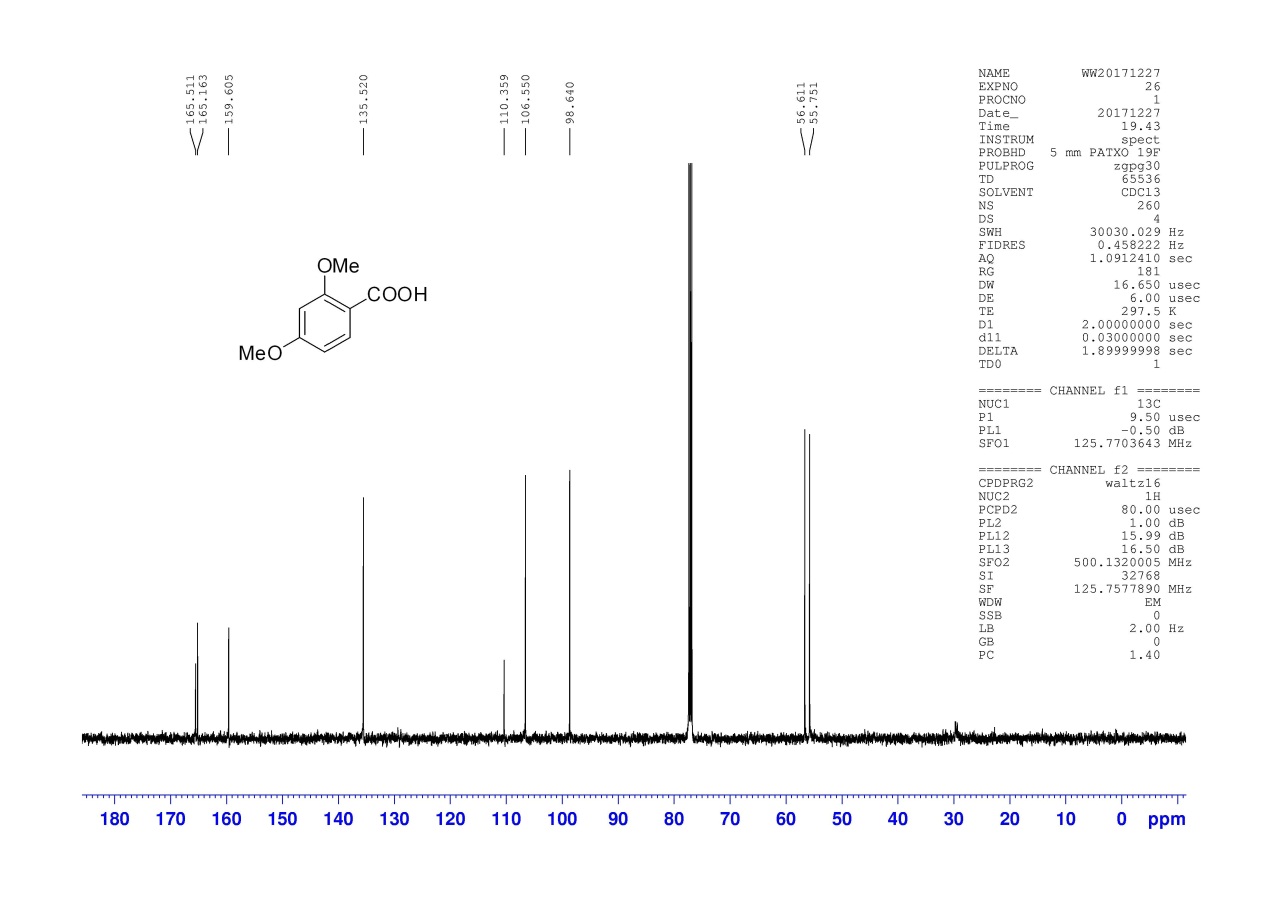 1H NMR Spectra of  4o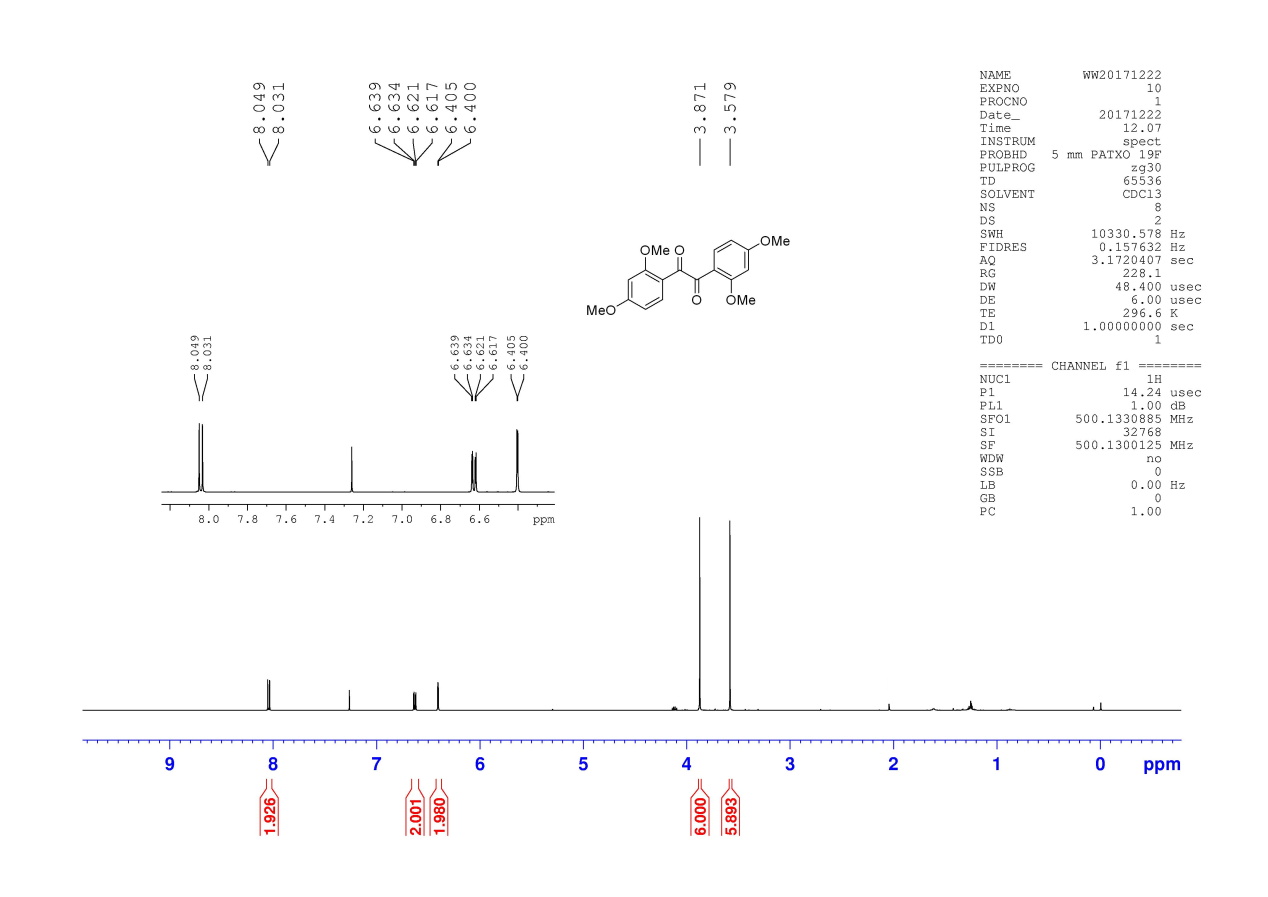 13C NMR Spectra of  4o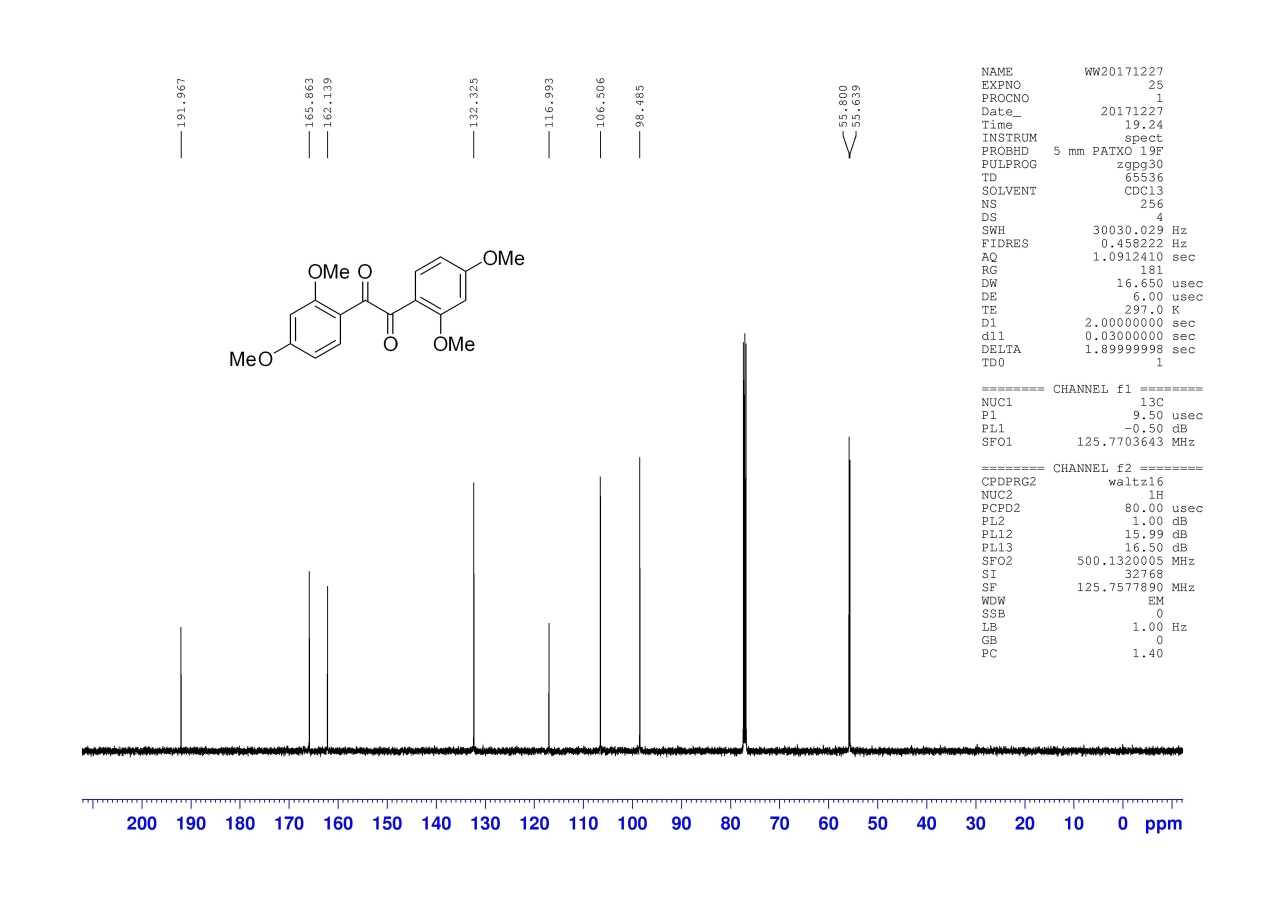 Reference Y. Chang, A.Tewari, A.-Izak Adi, C. Bae, Tetrahedron 2008, 64, 9837-9842.M. E. Christy, C. D. Colton, M. Mackay, W. H. Staas, J. B. Wong, E. L. Engelhardt, M. L. Torchiana, C. A. Stone, J. Med. Chem. 1977, 20, 421- 430Entry                       Oxidant                     Yield(%)Entry                         Base                      Yield(%)1                            K2CO3                      402                            KOH                       383                            Cs2CO3                     364                            KHCO3                      685                             NA                        28Entry                        Catalyst                      Yield(%)1                            AgNO3                                  682                            Ag2CO3                      303                            AgBF4                       434                            AgOAC                       345                            Ag(CF3SO3)                   366                            Cu(I), or Cu(II),or Cu( III)        NAEntry                     Catalys(eq)                      Yield(%)1                         AgNO3(0.3eq)                    412                         AgNO3(0.5eq)                    683                         AgNO3(1eq)                      264                         AgNO3(2eq)                      23Entry                       1Time(h)                         Yield(%)1                             12                             92                             6                              403                             4                              514                             2                              685                             1                              33 6                             1/3                             31Determined by 19F NMR spectroscopy using PhCF3 as an internal standard, in the presence of 1a (0.6 mmol), (NH4)2S2O8 (1.2 mmol),KHCO3 (0.3mmol) with different time,, N2 atmosphere at 120oC.Entry                   Additive                     Yield(%)1                  1.0 equiv 1,4-dinitrobenzene           572                  1.0 equiv hydroquinone               633                  1.0 equiv TEMPO                    44                  2.0 equiv TEMPO                    0aReaction condition:1a (0.6 mmol), AgNO3 (0.3mmol), and (NH4)S2O8(1.2mmol), KHCO3 (0.3mmol) under N2 at 120oC for 2h. bYields determined by 19F NMR analysis with PhCF3 as the internal stander.